W ramach opracowania Strategii ZIT dla KKBOF realizowany był proces konsultacji społecznych z najważniejszymi interesariuszami sfery samorządowej i poza samorządowej. Konieczność przeprowadzenia konsultacji niniejszego dokumentu wynika bezpośrednio z zapisów wytycznych MIR z lipca 2013 r. pn. Zasady realizacji Zintegrowanych Inwestycji Terytorialnych w Polsce. 	Proces konsultacyjny dotyczył zarówno części diagnostycznej Strategii jak również części postulatywnej i  przebiegał w dwóch wymiarach: wewnętrznym oraz zewnętrznym.Konsultacje wewnętrzne Konsultacje wewnętrzne opierały się na współtworzeniu dokumentu w ścisłej współpracy  przedstawicielami partnerów samorządowych, tworzących ZIT KKBOF. Polegały głównie na cyklicznych spotkaniach przedstawicieli partnerów Związku ZIT celem uzgodnienia głównych kierunków rozwojowych i propozycji projektów realizowanych w ramach instrumentu Zintegrowanych Inwestycji Terytorialnych. Konsultacje wewnętrzne dotyczyły również części diagnostycznej, do urzędów gmin przesłane zostały stosowne formularze, które służyły pogłębieniu diagnozy KKBOF o bardziej szczegółowe informacje dotyczące problemów i potencjałów gmin.Konsultacje zewnętrzneKonsultacje zewnętrzne gwarantowały udział społeczeństwa w pracach nad przygotowaniem dokumentu. W toku prac nad Strategią, które rozpoczęły się 15 lipca 2014 roku przeprowadzonych został szereg spotkań konsultacyjnych dla osób zainteresowanych tematyką rozwoju obszaru funkcjonalnego, w których uczestniczyli przedstawiciele samorządów lokalnych, mieszkańcy oraz eksperci zewnętrzni. Konsultacje społeczne miały na celu przybliżenie wszystkim zainteresowanym stronom głównych założeń i idei Strategii ZIT, jak również wskazać zidentyfikowane w toku prac diagnostycznych potencjały i deficyty rozwojowe a także szanse i zagrożenia rozwoju KKBOF. Przede wszystkim najcenniejsze było uzyskanie opinii i sugestii w zakresie kierunków interwencji wskazanych w dokumencie. Ponadto na różnych etapach prac nad dokumentem w procesie uspołeczniania powstawania Strategii ZIT KKBOF wykorzystywane były internetowe formularze konsultacyjne, za pomocą których zainteresowane osoby, jednostki, instytucje mogły zgłaszać uwagi do projektu dokumentu oraz propozycje kierunków działań w ramach ZIT. Najistotniejszym elementem konsultowania dokumentu Strategii ZIT była ostatnia tura konsultacji rozpoczęta w dniu 25 stycznia 2016 r., przeprowadzona na terenie wszystkich 19 gmin tworzących ZIT KKBOF.W ramach prowadzonych na tym etapie konsultacji wersja elektroniczna dokumentu została umieszczona na stronach internetowych wszystkich jednostek tworzących Koszalińsko – Kołobrzesko – Białogardzki Obszar Funkcjonalny, a także na oficjalnej stronie Regionalnego Programu Operacyjnego Województwa Zachodniopomorskiego 2014-2020 (http://www.rpo.wzp.pl/zintegrowane-inwestycje-terytorialne-0) wraz z podaniem w treści ogłoszenia procedury przekazywania uwag za pomocą stosownego załączonego formularza. Wypełniony formularz należało przesłać w formie elektronicznej na wskazany w ogłoszeniu adres mailowy lub wydrukować i złożyć w siedzibie Biura ZIT mieszczącej się przy ul. Zwycięstwa 42 w Koszalinie.  Tabela 1. Zestawienie adresów stron internetowych gmin na których umieszczono ogłoszenie o konsultacjach społecznychRysunek 1. Zamieszczenie ogłoszenia o konsultacjach społecznych dokumentu na oficjalnej stronie internetowej  Regionalnego Progrmau Operacyjnego Województwa Zachodniopomorskiego www.rpo.wzp.pl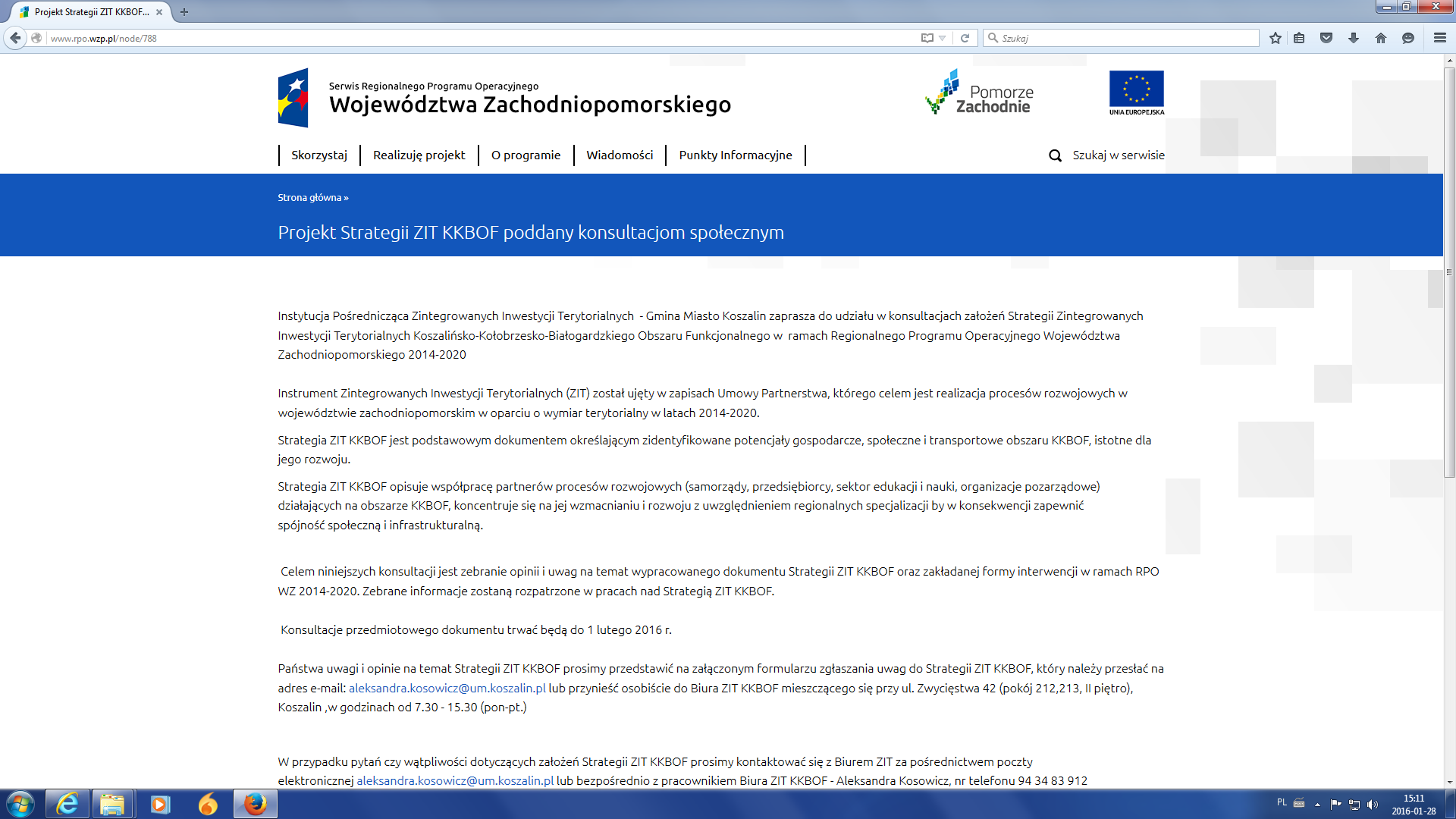 W drodze konsultacji zgłoszone zostały 82 uwagi. Aktywność w procesie konsultacji wykazali jedynie pracownicy JST. Oprócz uwag poszczególnych wydziałów merytorycznych Urzędu Miasta Koszalin, najwięcej uwag pochodziło z Gminy Mielno, Gminy Polanów, Gminy Karlino i Miasta Białogardu. Z pozostałych gmin nie spłynęły uwagi do dokumentu Strategii.  Większość uwag dotyczyła kwestii merytorycznych oraz błędów stylistycznych czy edycyjnych. Pojawiło się również kilka uwag ogólnych dotyczących formuły dokumentu. Wszystkie uwagi zostały rozpatrzone, przy czym 70 z nich zostało uwzględnionych i wniesiono stosowne poprawki bądź uzupełnienia, 3 uwagi przyjęto częściowo, a odrzucono 9 uwag załączając odpowiednie uzasadnienie. Poniżej w tabeli przedstawione zostało  zestawienie wszystkich zgłoszonych uwag w drodze konsultacji, wraz ze statusem uwagi oraz ewentualnym komentarzem do jej uwzględnienia lub odrzucenia. Tabela 2. Zestawienie uwag zgłoszonych w drodze otwartych konsultacji społecznych dokumentu Strategii ZIT Koszalińsko-Kołobrzesko-Białogardzkiego Obszaru Funkcjonalnego rozpoczętych w dniu 19 lutego 2016 r.Rysunek 2. Ogłoszenie o konsultacjach społecznych Strategii ZIT Koszalińsko-Kołobrzesko-Białogardzkiego Obszaru Funkcjonalnego na oficjalnej stronie internetowej Gminy Będzino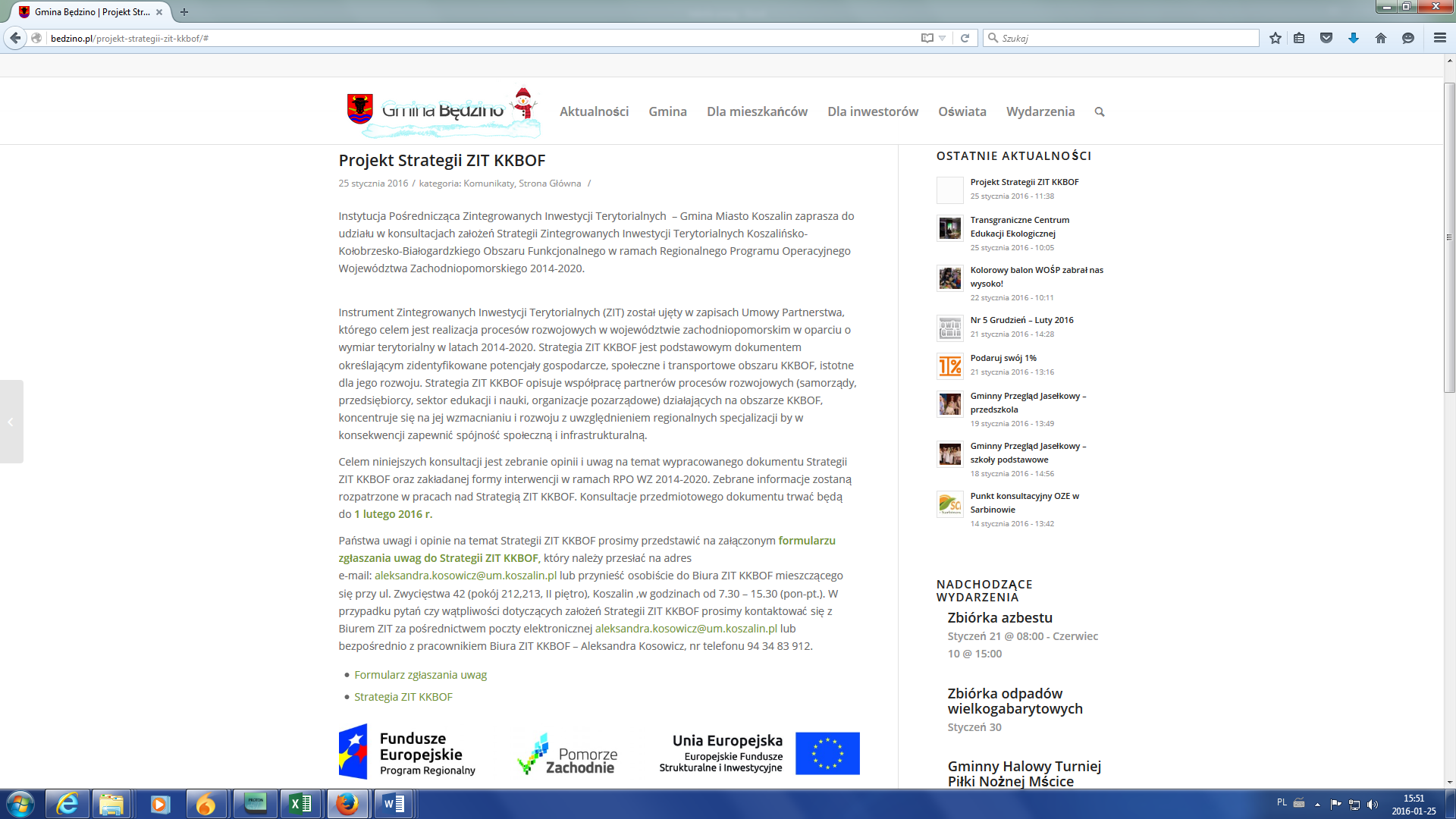 Rysunek 3. Ogłoszenie o konsultacjach społecznych Strategii ZIT Koszalińsko-Kołobrzesko-Białogardzkiego Obszaru Funkcjonalnego na oficjalnej stronie internetowej Gminy Biesiekierz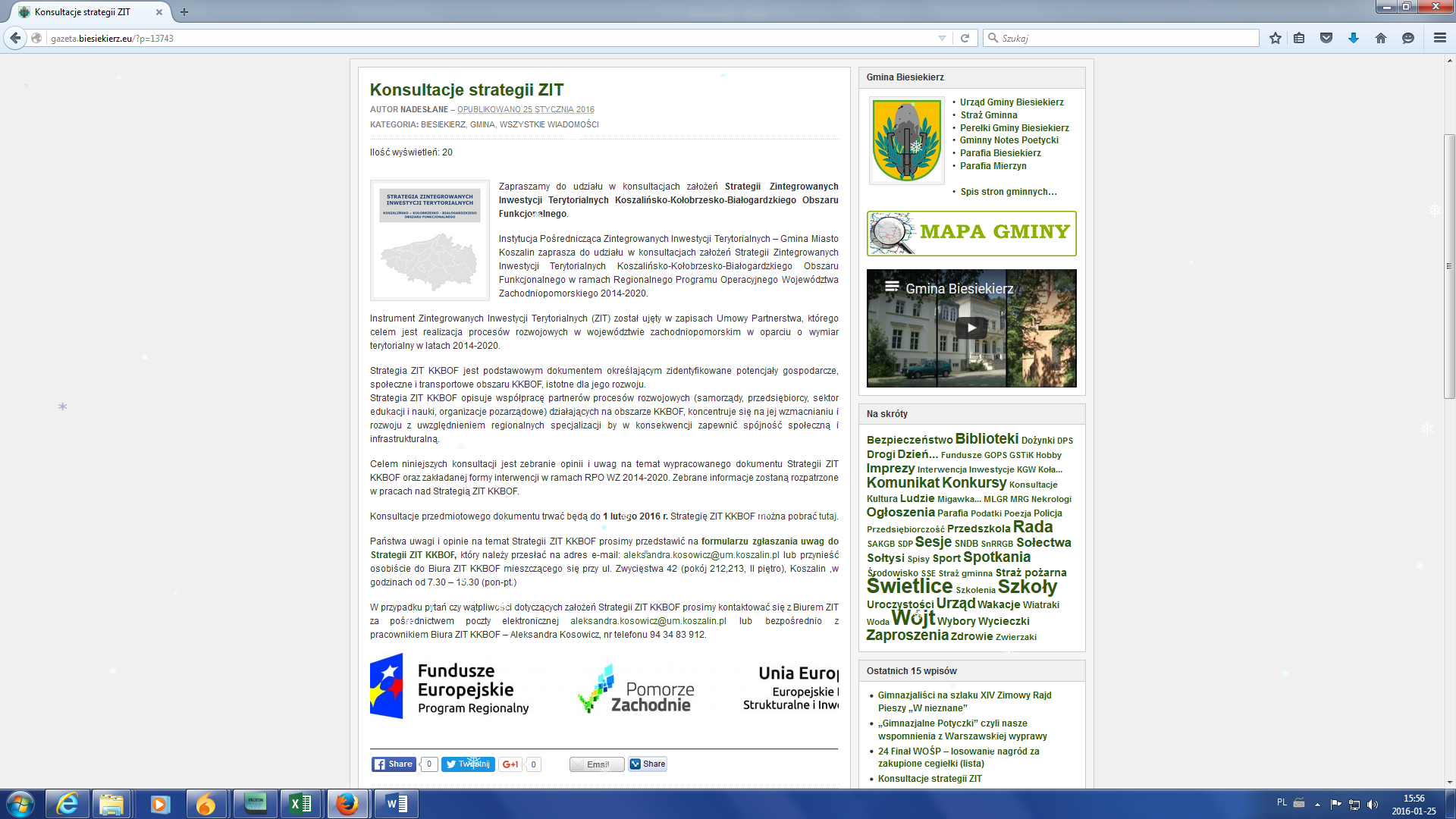 Rysunek 4. Ogłoszenie o konsultacjach społecznych Strategii ZIT Koszalińsko-Kołobrzesko-Białogardzkiego Obszaru Funkcjonalnego na oficjalnej stronie internetowej Gminy Bobolice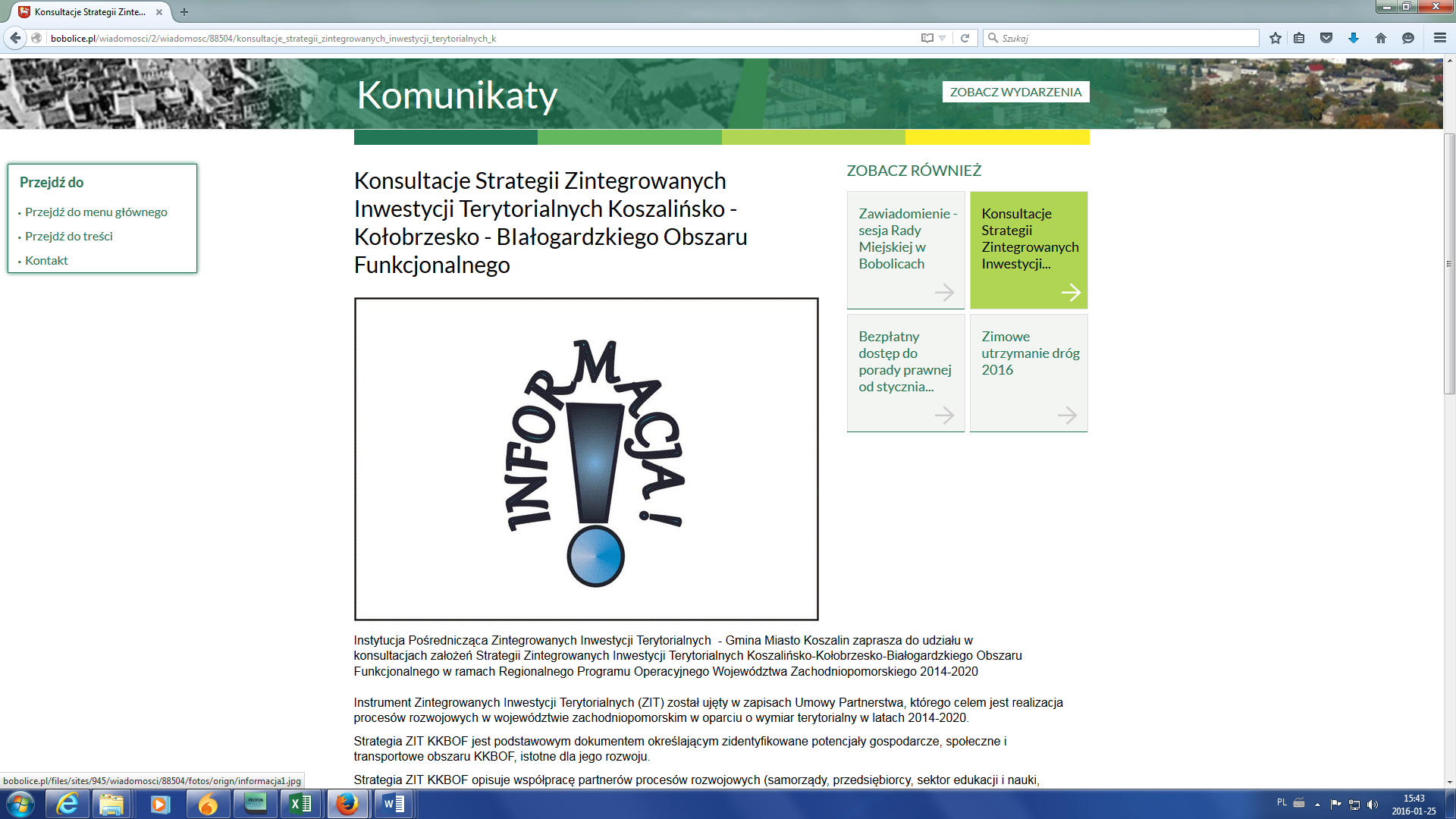 Rysunek 5. Ogłoszenie o konsultacjach społecznych Strategii ZIT Koszalińsko-Kołobrzesko-Białogardzkiego Obszaru Funkcjonalnego na oficjalnej stronie internetowej Gminy Dygowo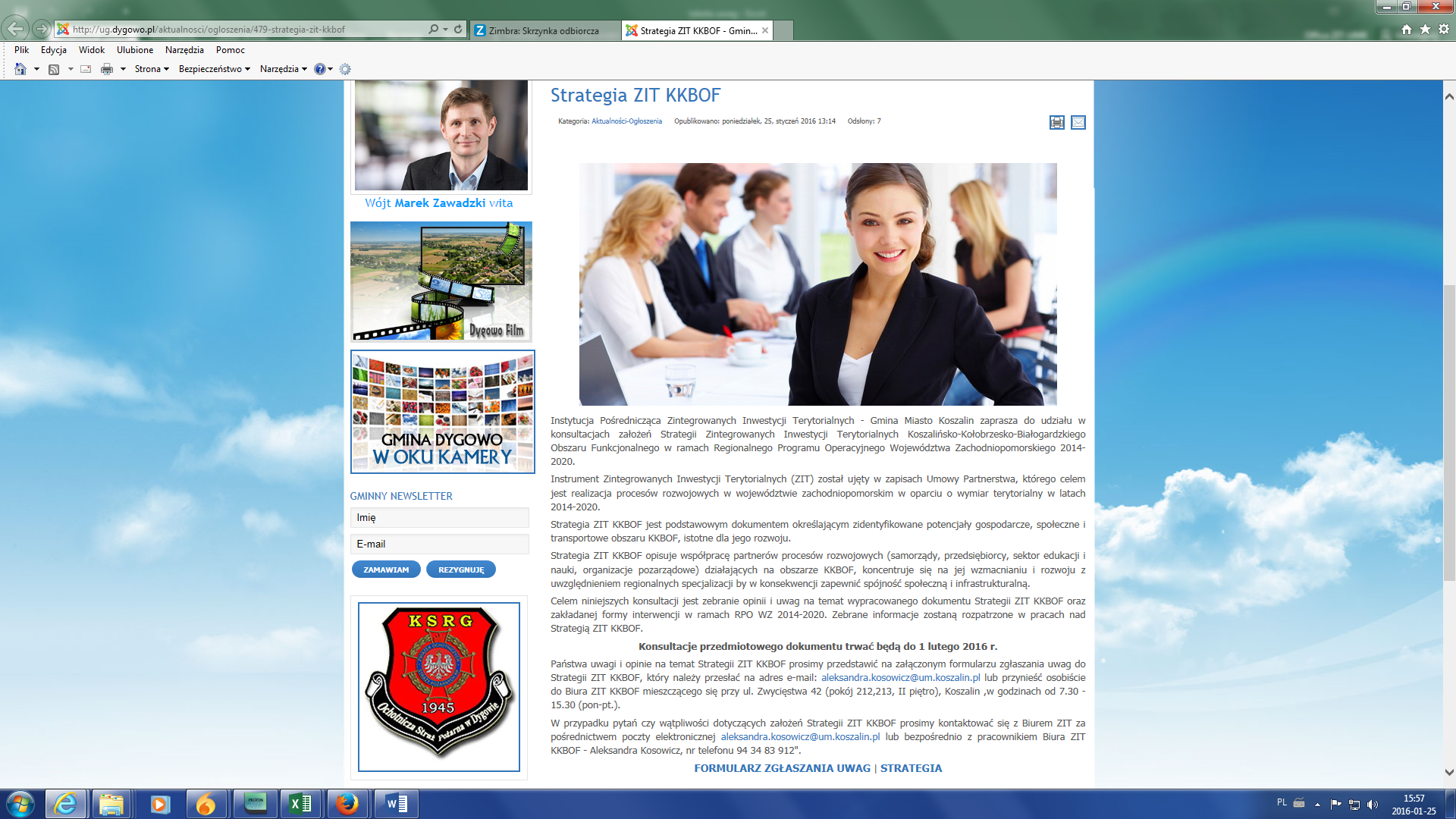 Rysunek 6. Ogłoszenie o konsultacjach społecznych Strategii ZIT Koszalińsko-Kołobrzesko-Białogardzkiego Obszaru Funkcjonalnego na oficjalnej stronie internetowej Gminy Białogard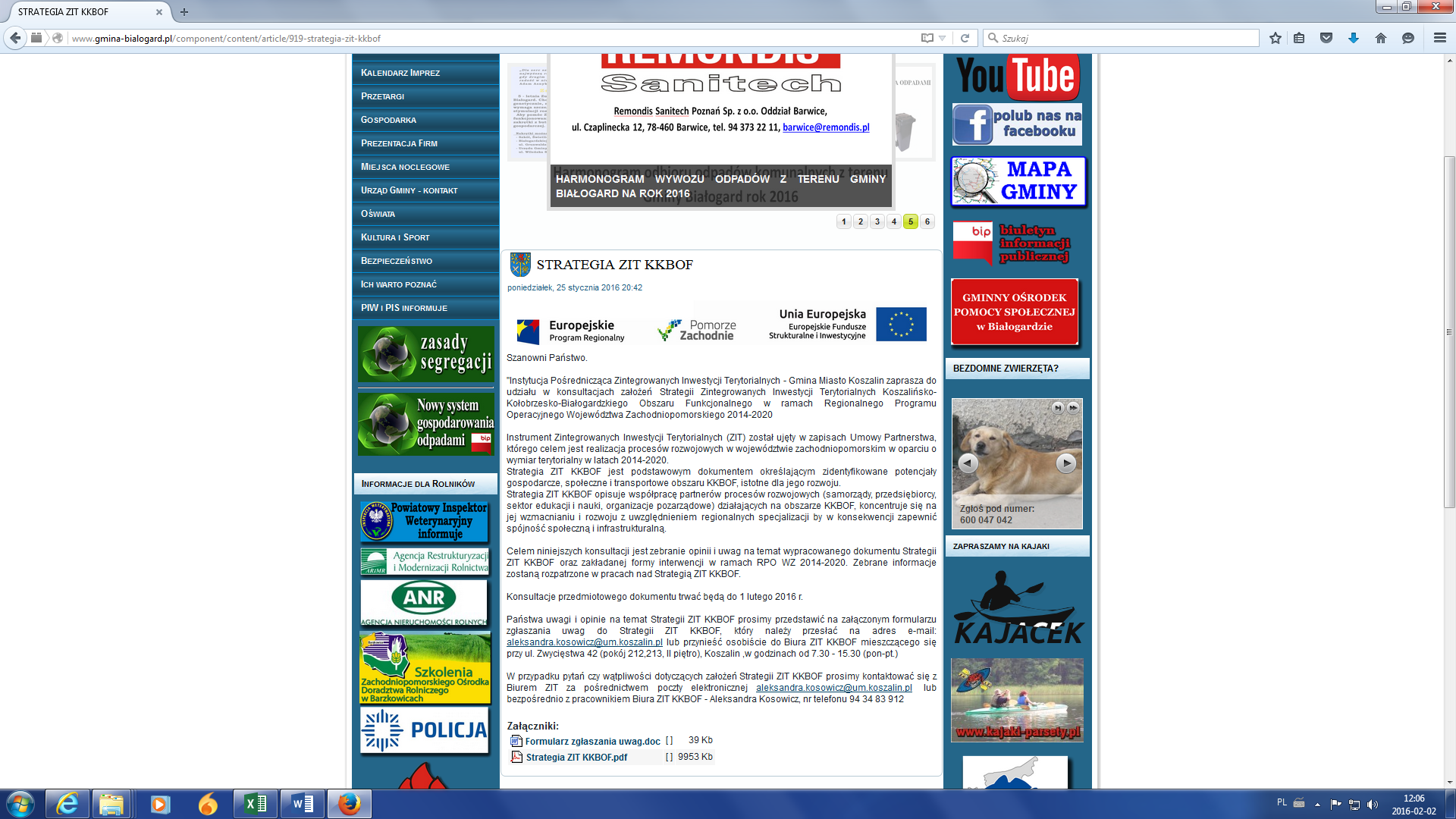 Rysunek 7. Ogłoszenie o konsultacjach społecznych Strategii ZIT Koszalińsko-Kołobrzesko-Białogardzkiego Obszaru Funkcjonalnego na oficjalnej stronie internetowej Gminy Kołobrzeg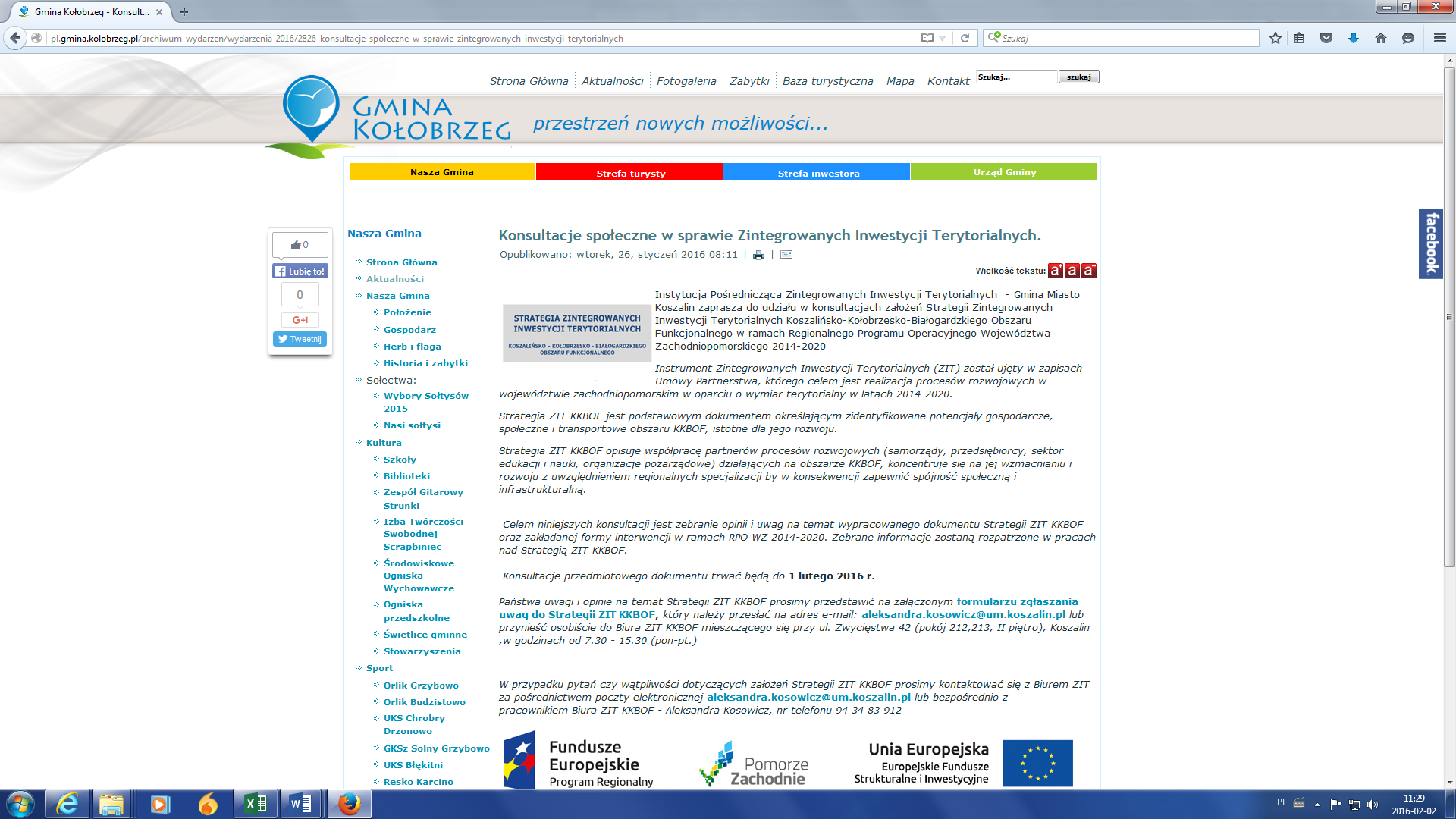 Rysunek 8. Ogłoszenie o konsultacjach społecznych Strategii ZIT Koszalińsko-Kołobrzesko-Białogardzkiego Obszaru Funkcjonalnego na oficjalnej stronie internetowej Gminy Gościno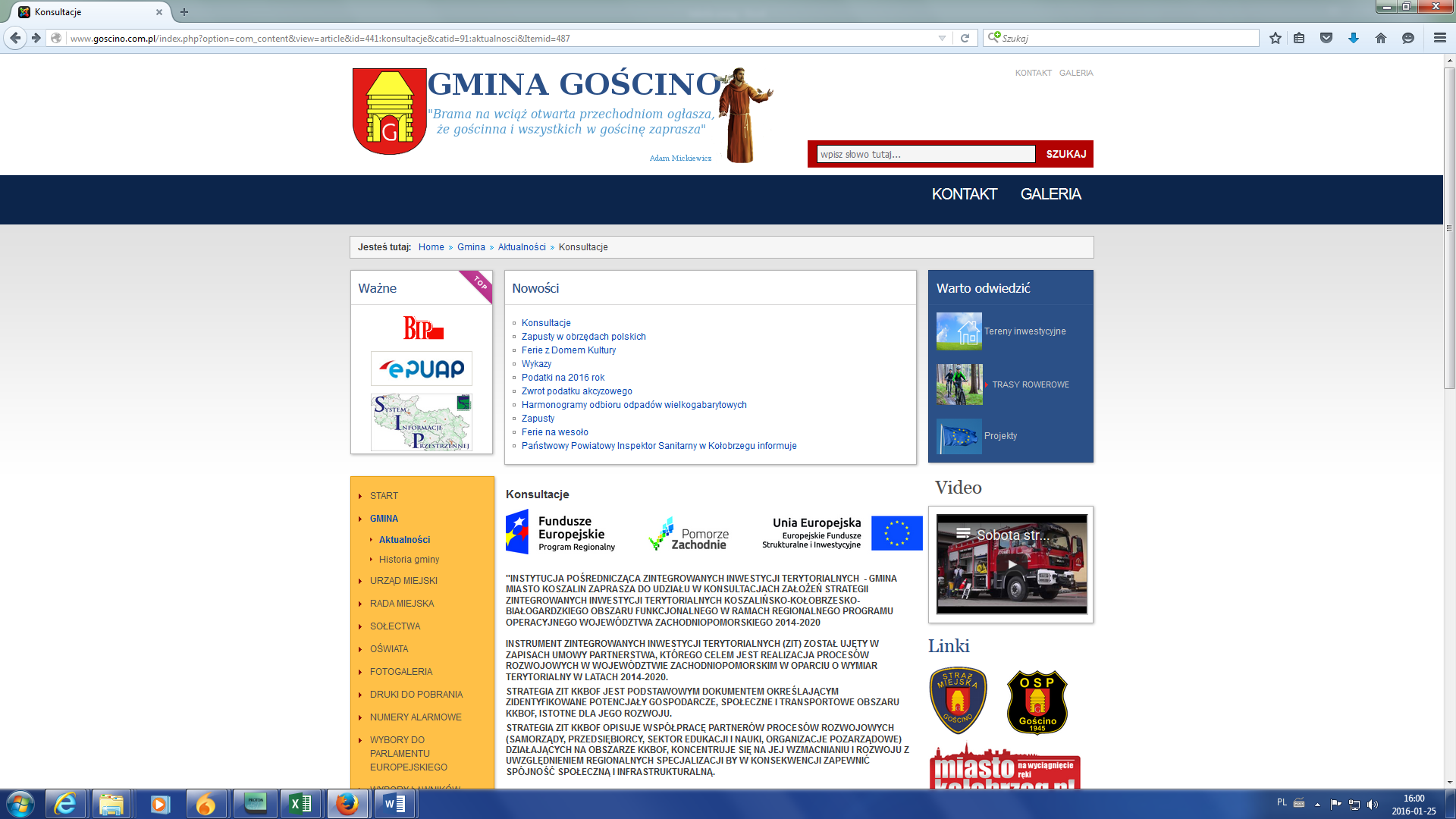 Rysunek 9. Ogłoszenie o konsultacjach społecznych Strategii ZIT Koszalińsko-Kołobrzesko-Białogardzkiego Obszaru Funkcjonalnego na oficjalnej stronie internetowej Gminy Karlino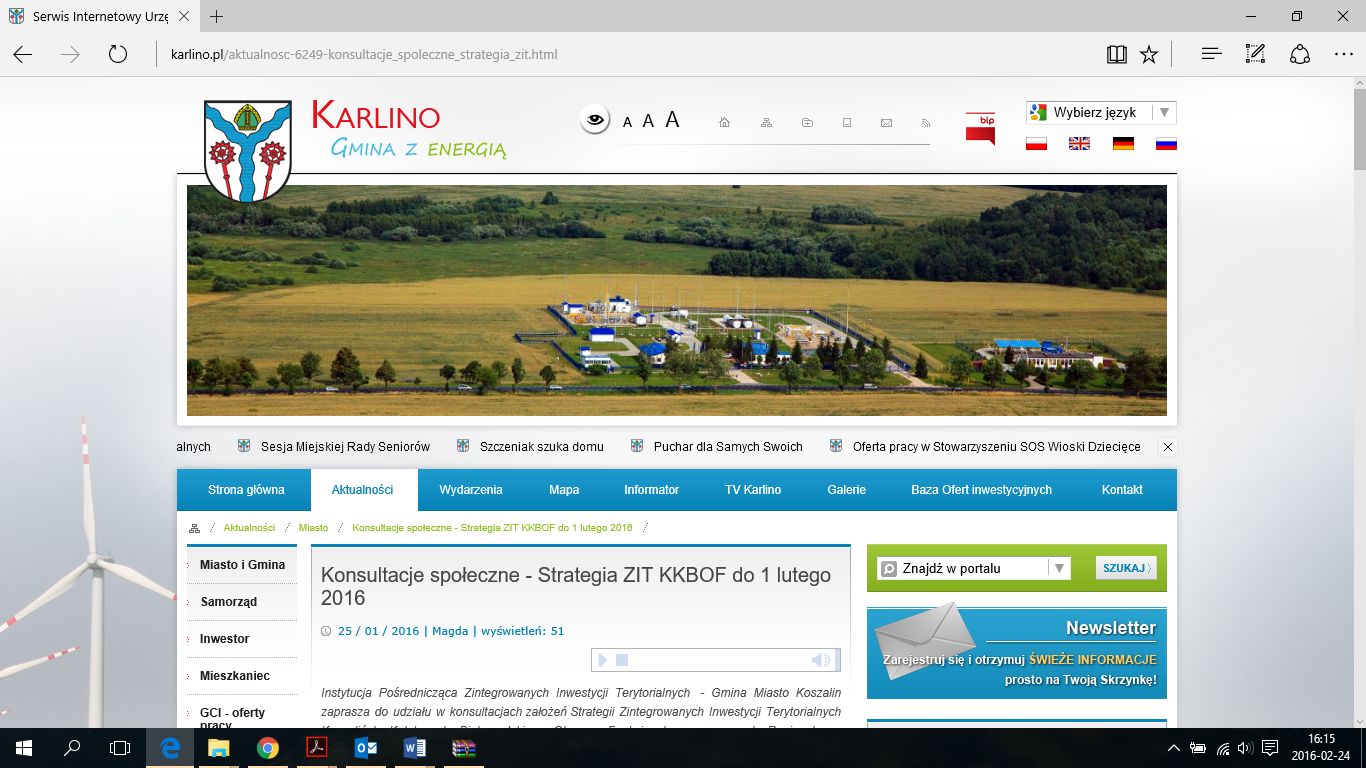 Rysunek 10. Ogłoszenie o konsultacjach społecznych Strategii ZIT Koszalińsko-Kołobrzesko-Białogardzkiego Obszaru Funkcjonalnego na oficjalnej stronie internetowej Miasta Koszalin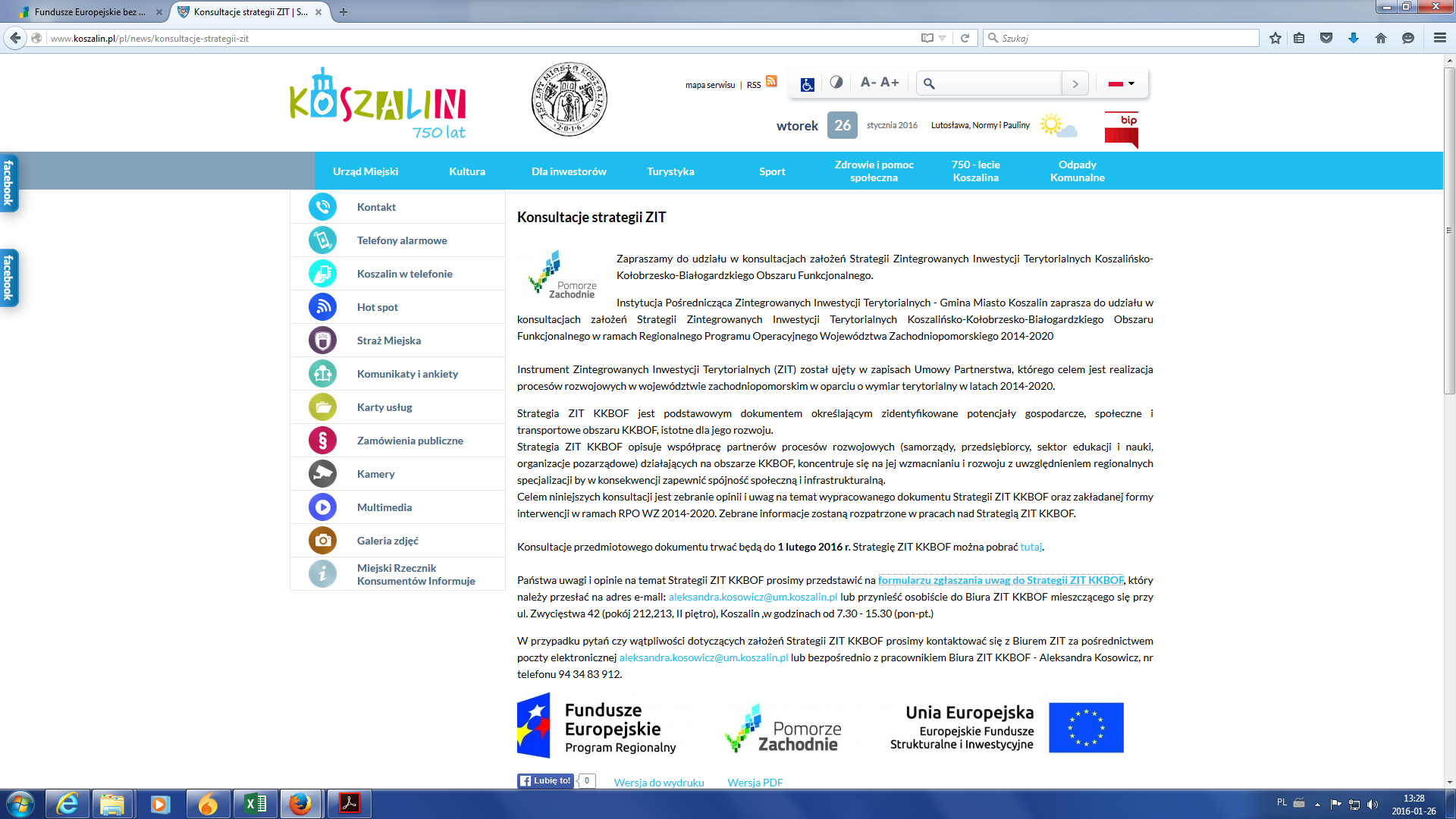 Rysunek 11. Ogłoszenie o konsultacjach społecznych Strategii ZIT Koszalińsko-Kołobrzesko-Białogardzkiego Obszaru Funkcjonalnego na oficjalnej stronie internetowej Gminy Manowo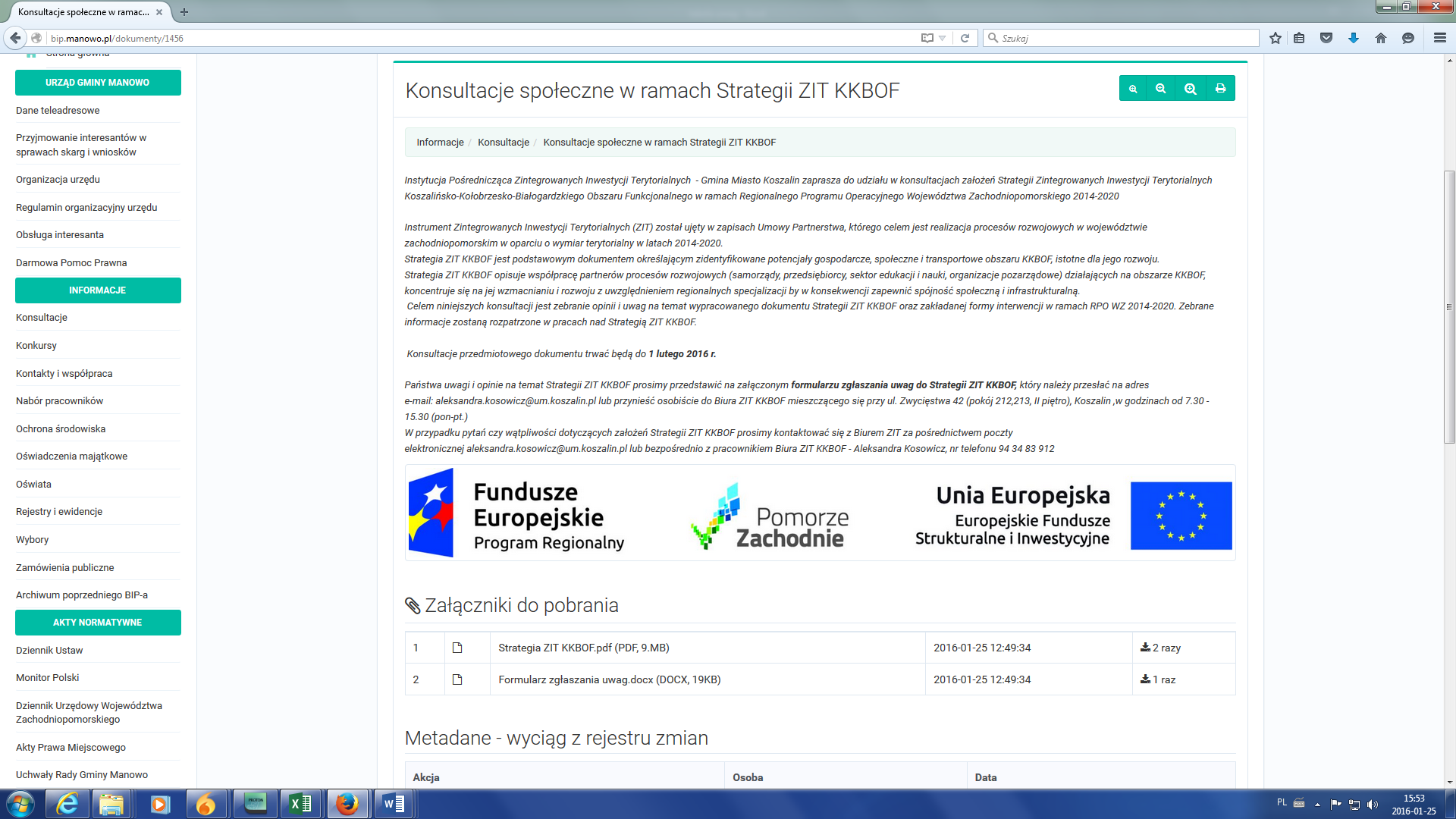 Rysunek 12. Ogłoszenie o konsultacjach społecznych Strategii ZIT Koszalińsko-Kołobrzesko-Białogardzkiego Obszaru Funkcjonalnego na oficjalnej stronie internetowej Miasta Białogard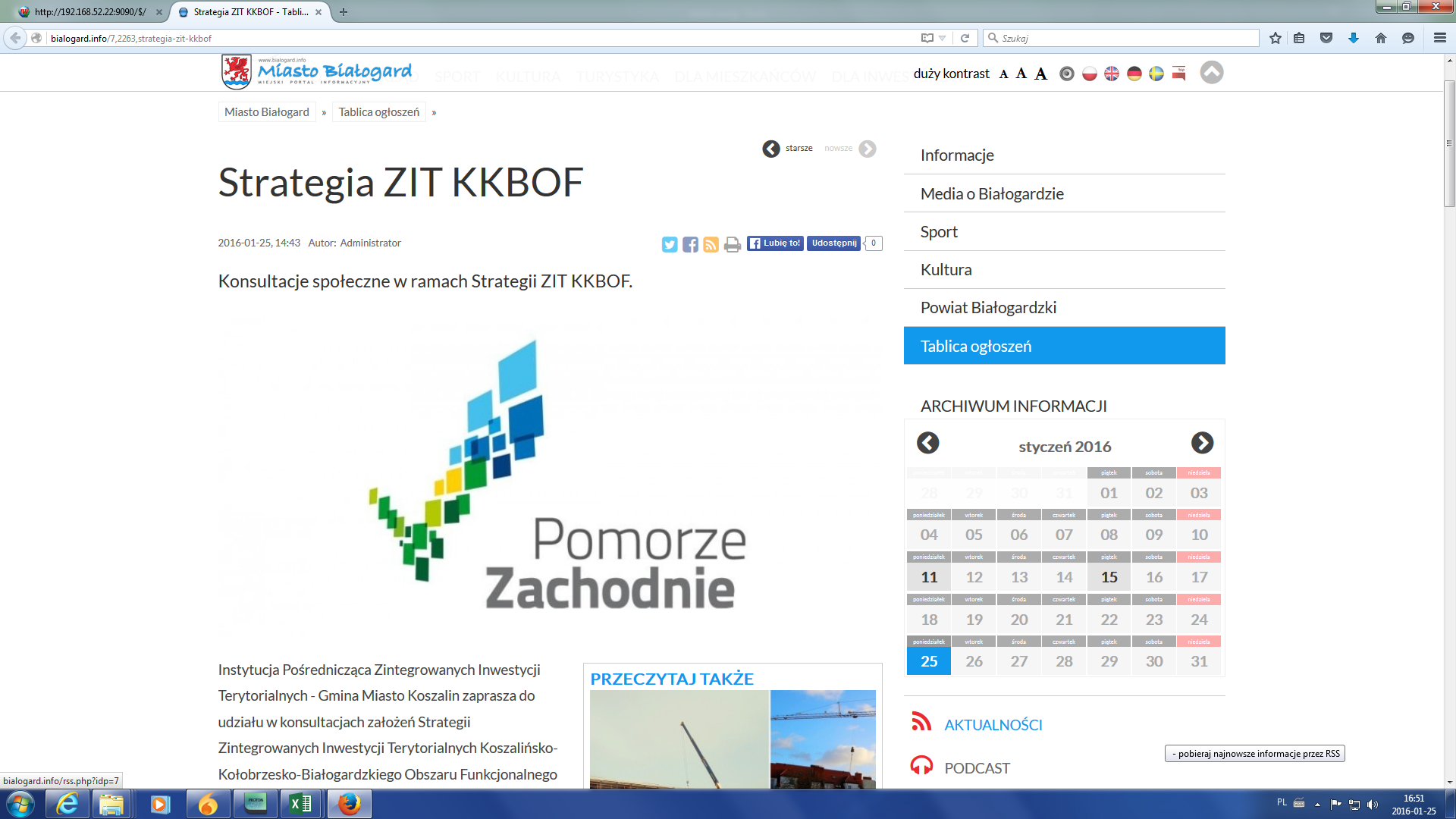 Rysunek 13. Ogłoszenie o konsultacjach społecznych Strategii ZIT Koszalińsko-Kołobrzesko-Białogardzkiego Obszaru Funkcjonalnego na oficjalnej stronie internetowej Miasta Kołobrzeg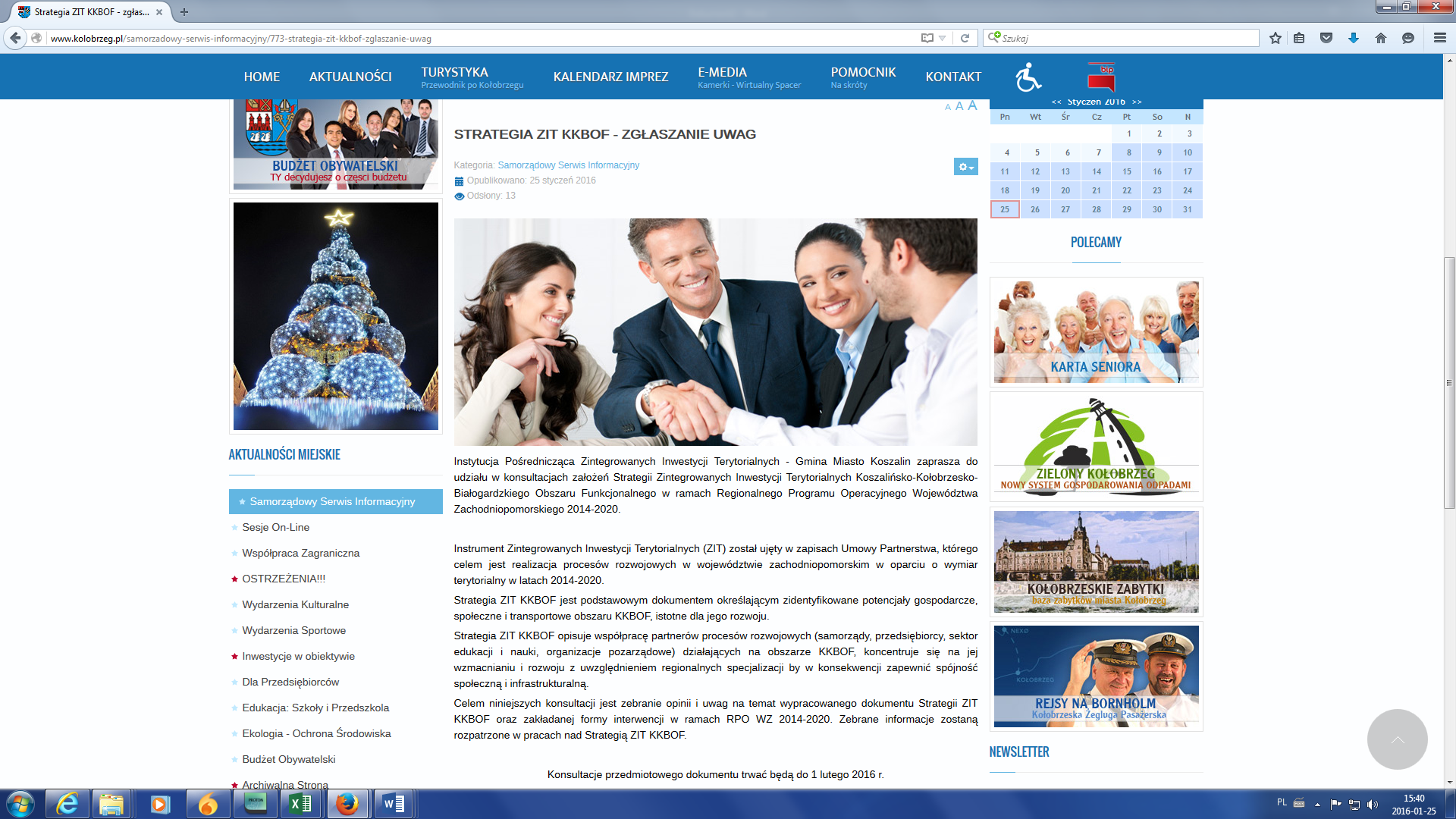 Rysunek 14. Ogłoszenie o konsultacjach społecznych Strategii ZIT Koszalińsko-Kołobrzesko-Białogardzkiego Obszaru Funkcjonalnego na oficjalnej stronie internetowej Gminy Mielno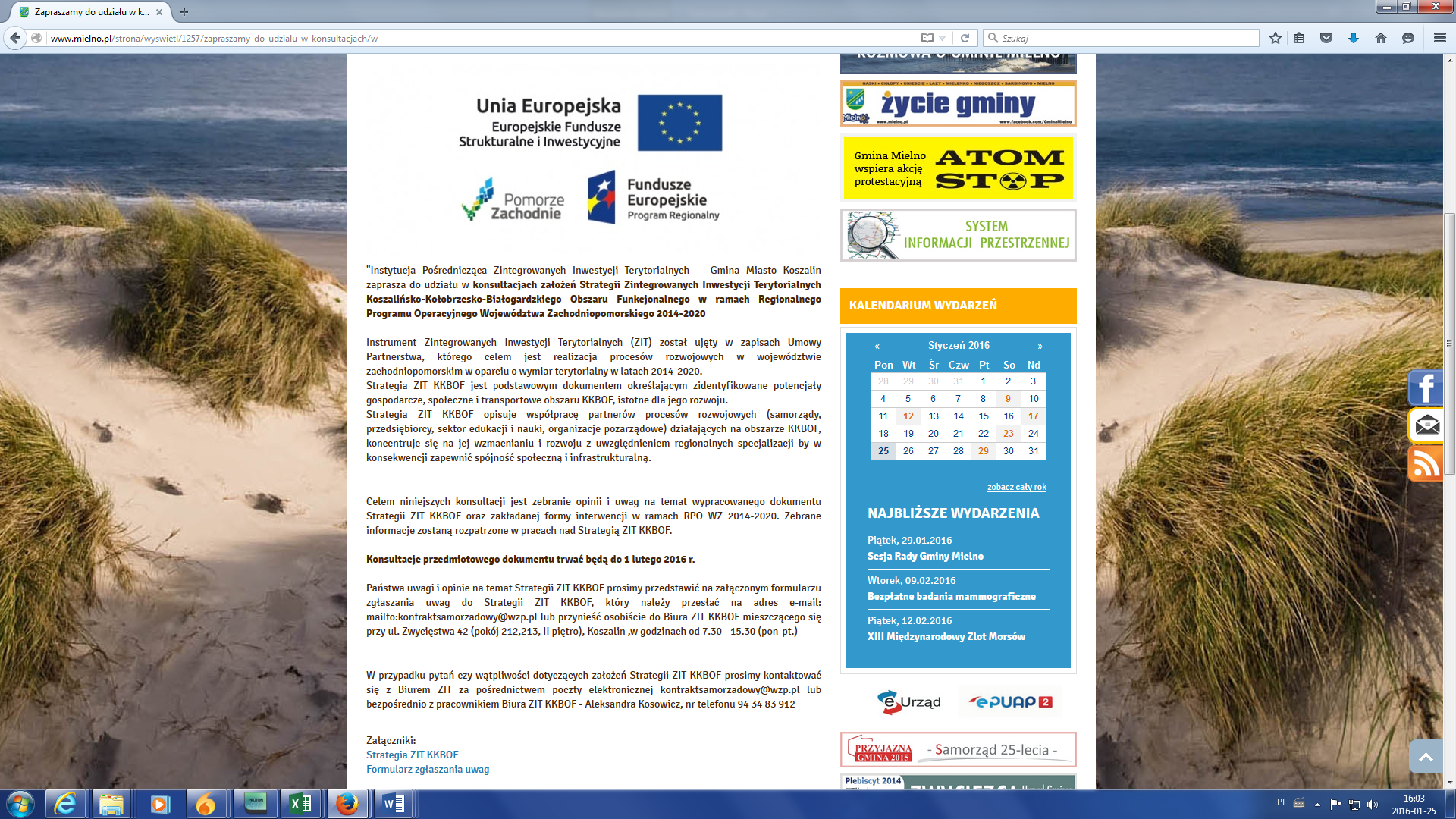 Rysunek 15. Ogłoszenie o konsultacjach społecznych Strategii ZIT Koszalińsko-Kołobrzesko-Białogardzkiego Obszaru Funkcjonalnego na oficjalnej stronie internetowej Gminy Polanów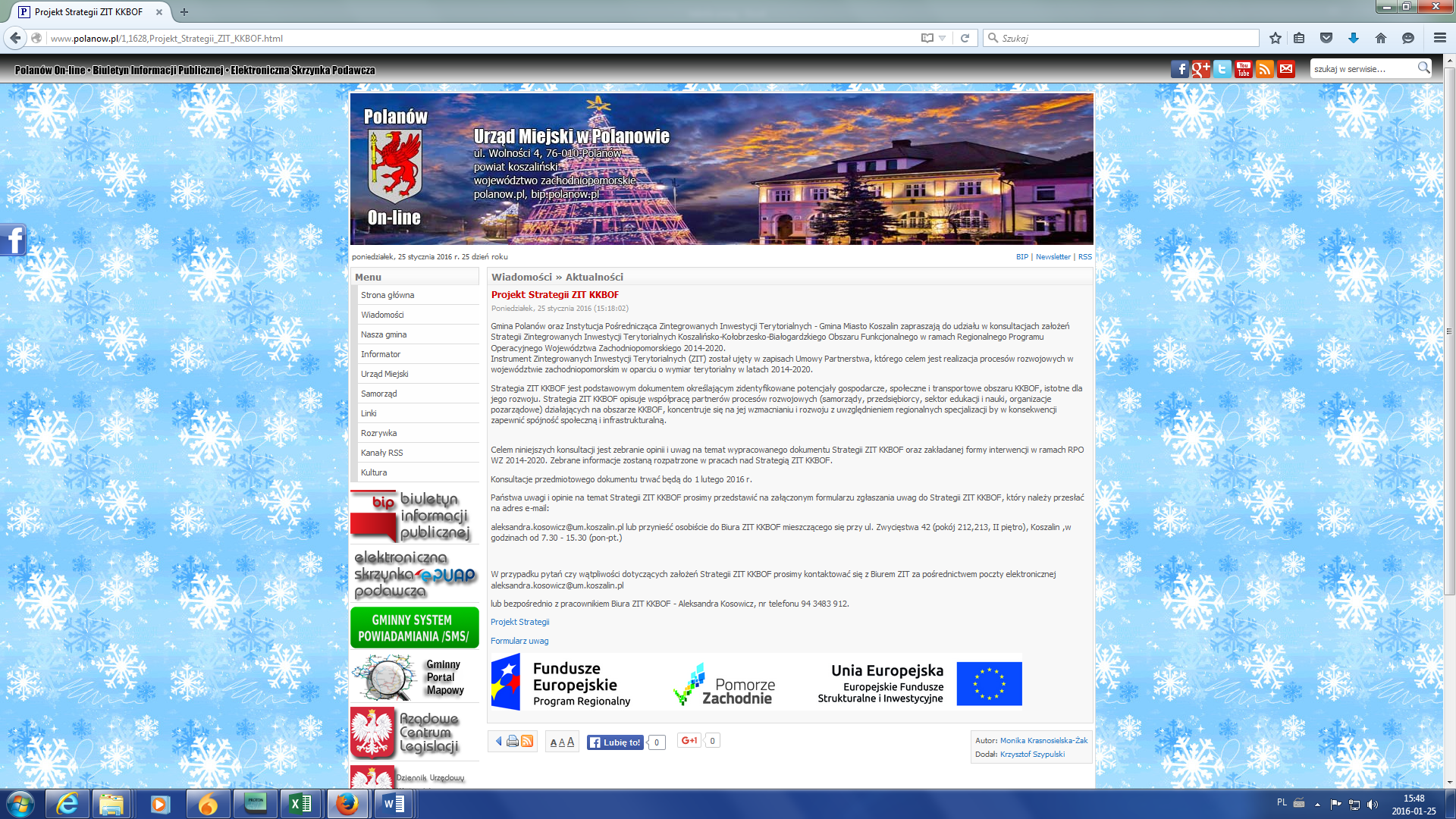 Rysunek 16. Ogłoszenie o konsultacjach społecznych Strategii ZIT Koszalińsko-Kołobrzesko-Białogardzkiego Obszaru Funkcjonalnego na oficjalnej stronie internetowej Gminy Sianów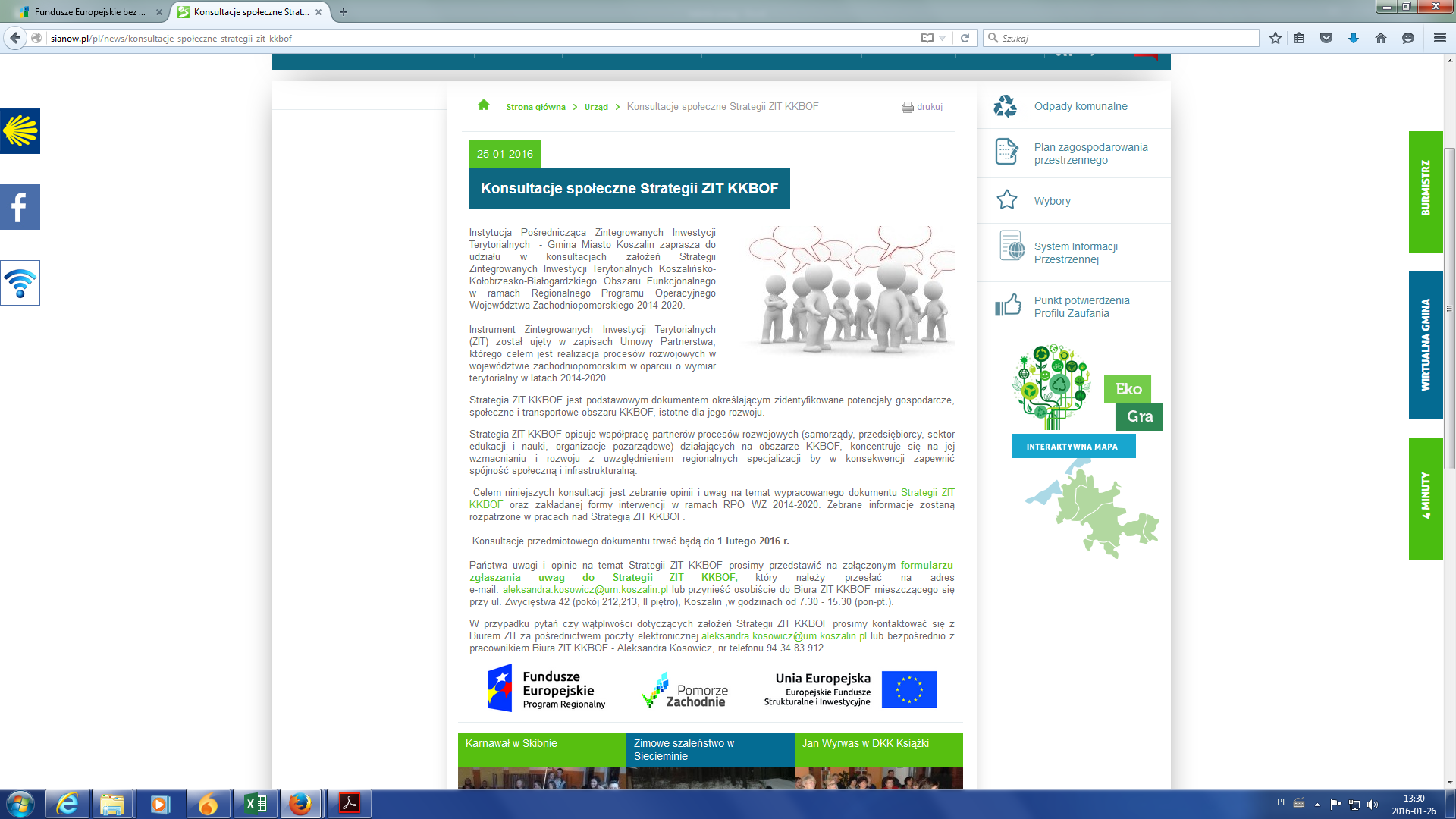 Rysunek 17. Ogłoszenie o konsultacjach społecznych Strategii ZIT Koszalińsko-Kołobrzesko-Białogardzkiego Obszaru Funkcjonalnego na oficjalnej stronie internetowej Gminy Siemyśl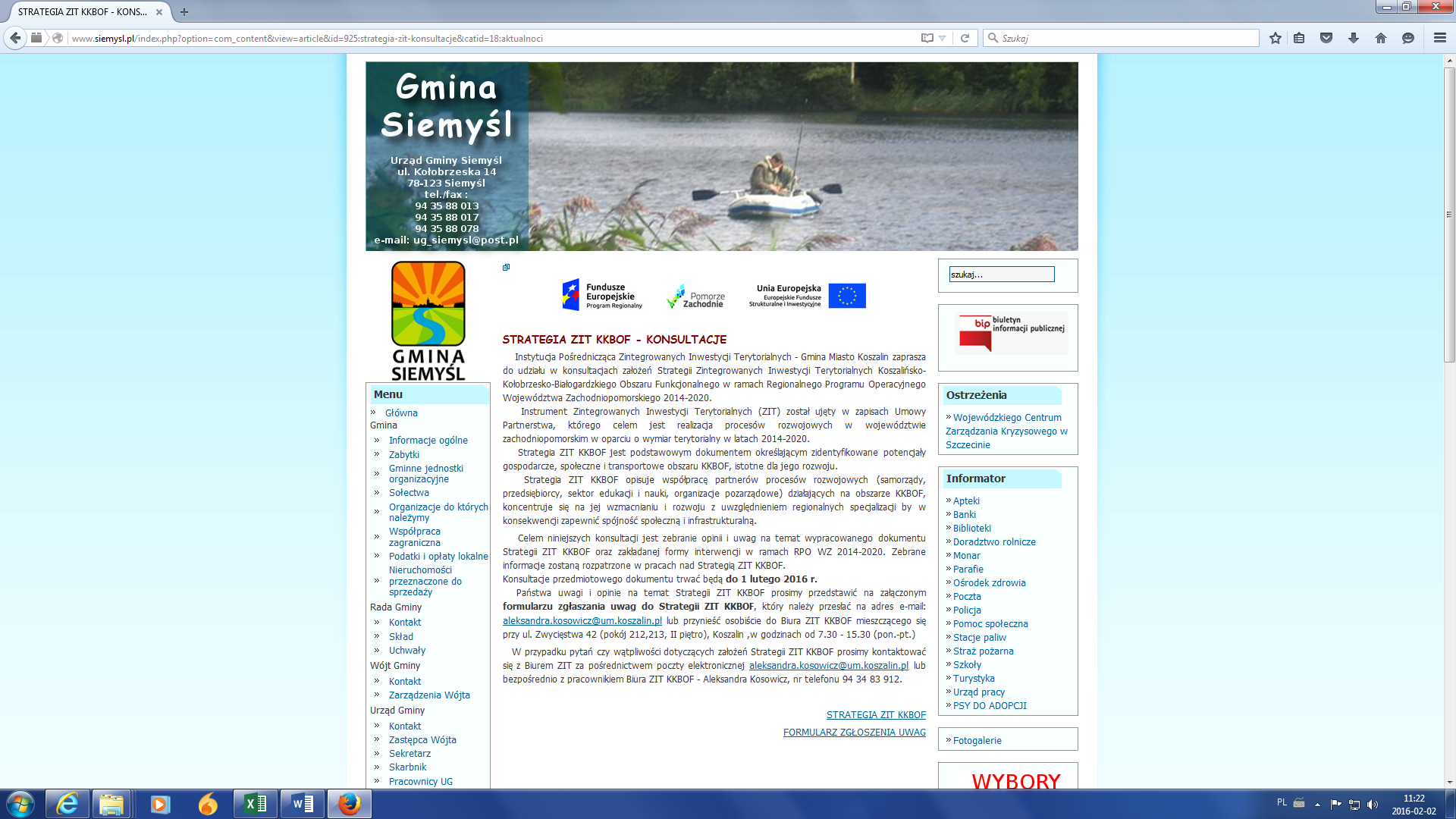 Rysunek 18. Ogłoszenie o konsultacjach społecznych Strategii ZIT Koszalińsko-Kołobrzesko-Białogardzkiego Obszaru Funkcjonalnego na oficjalnej stronie internetowej Gminy Świeszyno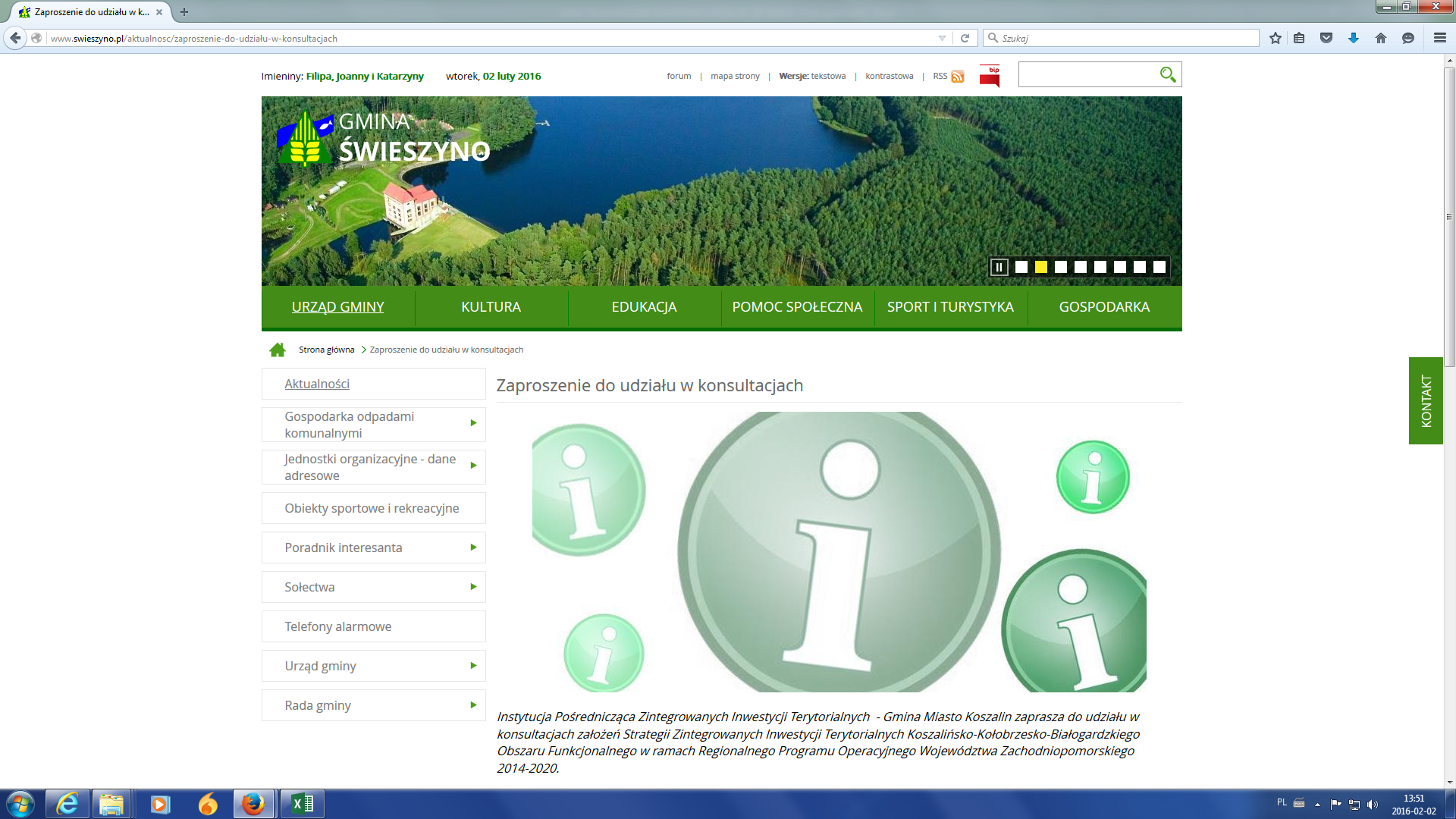 Rysunek 19. Ogłoszenie o konsultacjach społecznych Strategii ZIT Koszalińsko-Kołobrzesko-Białogardzkiego Obszaru Funkcjonalnego na oficjalnej stronie internetowej Gminy Tychowo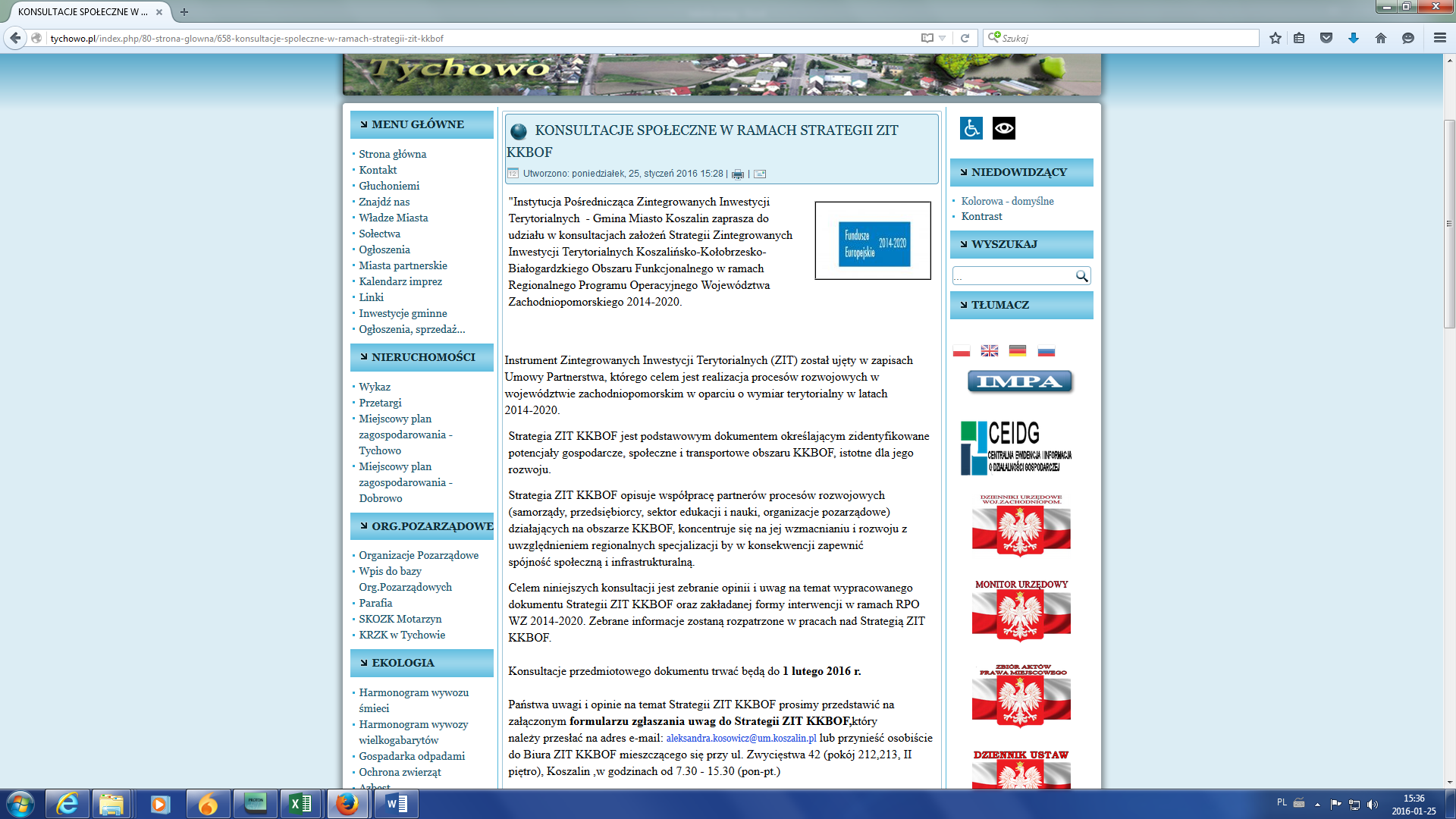 Rysunek 20. Ogłoszenie o konsultacjach społecznych Strategii ZIT Koszalińsko-Kołobrzesko-Białogardzkiego Obszaru Funkcjonalnego na oficjalnej stronie internetowej Gminy Ustronie Morskie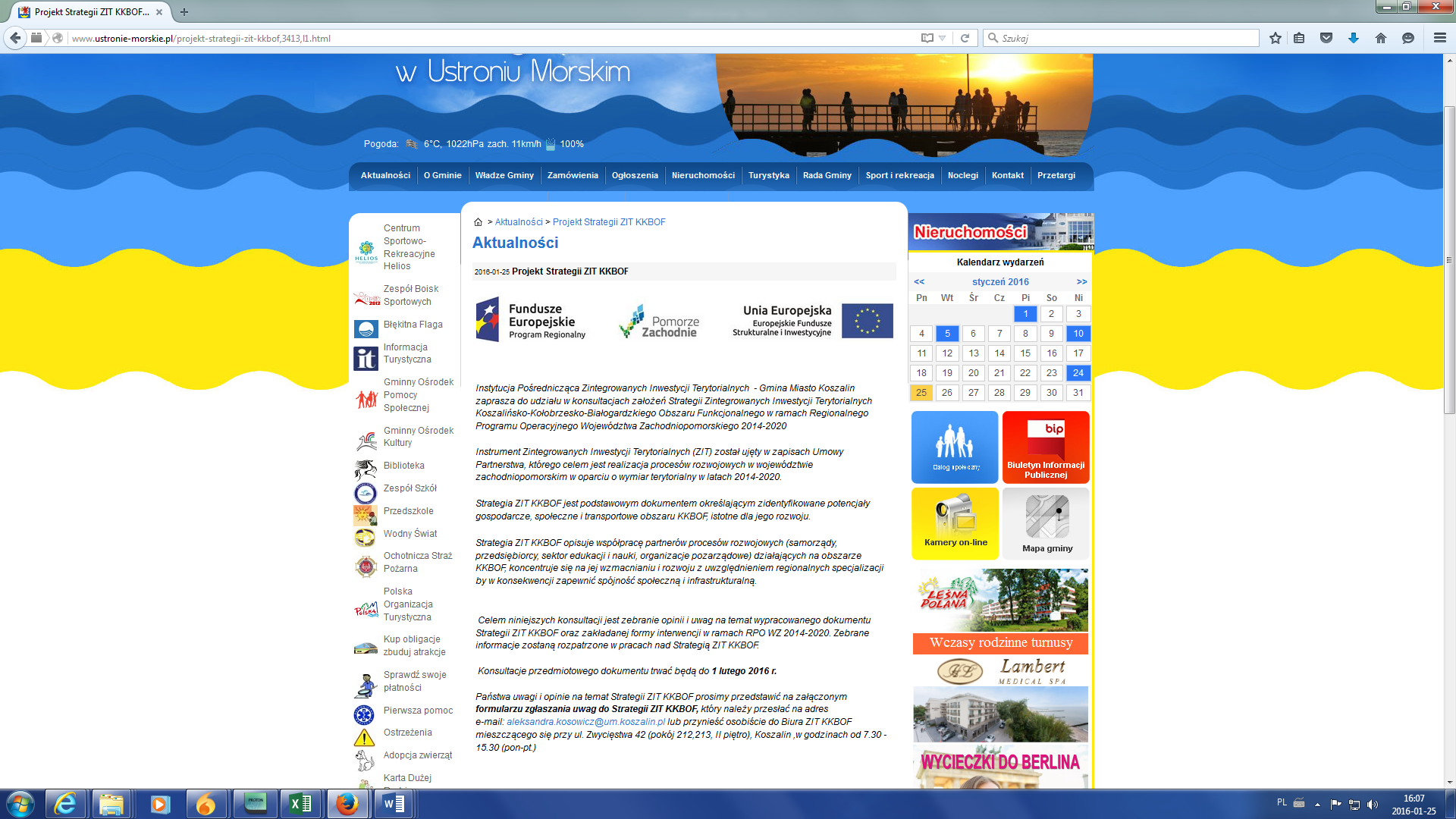 Formularz zgłaszania opinii/uwag do projektu Strategii ZIT KKBOFFormularz prosimy przesłać na adres email: aleksandra.kosowicz@um.koszalin.pldo dnia 1 lutego 2016 r.Informacje o podmiocie zgłaszającym opinię/uwagę Ogólne opinie/uwagi dotyczące projektu Strategii ZIT dla KKBOF Szczegółowe opinie/uwagi dotyczące projektu Strategii ZIT dla KKBOFDziękujemy za zgłoszone uwagi, spostrzeżenia i sugestie!Gmina Adres strony internetowej z zamieszczonym ogłoszeniem o konsultacjachBędzinohttp://bedzino.pl/projekt-strategii-zit-kkbof/Biesiekierzhttp://gazeta.biesiekierz.eu/?p=13743Białogardhttp://www.gmina-bialogard.pl/component/content/article/919-strategia-zit-kkbofBobolicehttp://bobolice.pl/wiadomosci/2/wiadomosc/88504/konsultacje_strategii_zintegrowanych_inwestycji_terytorialnych_kDygowohttp://ug.dygowo.pl/aktualnosci/ogloszenia/479-strategia-zit-kkbofGościnohttp://www.goscino.com.pl/index.php?option=com_content&view=article&id=441:konsultacje&catid=91&Itemid=487Kołobrzeghttp://www.gmina.kolobrzeg.pl/archiwum-wydarzen/wydarzenia-2016/2826-konsultacje-spoleczne-w-sprawie-zintegrowanych-inwestycji-terytorialnychKarlinohttp://karlino.pl/aktualnosc-6249-konsultacje_spoleczne_strategia_zit.htmlMiasto Białogardhttp://bialogard.info/3,2263,strategia-zit-kkbofMiasto Kołobrzeghttp://www.kolobrzeg.pl/samorzadowy-serwis-informacyjny/773-strategia-zit-kkbof-zglaszanie-uwagMiasto Koszalinwww.koszalin.pl/news/konsultacje-strategii-zitManowobip.manowo.pl/dokumenty/1456Mielnohttp://www.gmina.mielno.pl/strona/wyswietl/1257/zapraszamy-do-udzialu-w-konsultacjachPolanówwww.polanow.pl/1,1628,Projekt_Strategii_ZIT_KKBOF.htmlSianówhttp://www.sianow.pl/pl/news/konsultacje-spo%C5%82eczne-strategii-zit-kkbofSiemyślhttp://www.siemysl.pl/index.php?option=com_content&view=article&id=925:strategia-zit-konsultacje&catid=18:aktualnociŚwieszynohttp://www.swieszyno.pl/aktualnosc/zaproszenie-do-udzia%C5%82u-w-konsultacjachTychowohttp://tychowo.pl/wiadomosci/1/wiadomosc/88542/konsultacje_spoleczne_w_ramach_strategii_zit_kkbofUstronie Morskiehttp://www.ustronie-morskie.pl/projekt-strategii-zit-kkbof,3413,l1.htmllp.Instytucja/os. prywatnaStr.Treść uwagiStatus uwagiKomentarz do zgłoszonych uwag/ uzupełnień1Gmina Mielnostr. 17 poprawić mapę (nie obejmuje całego obszaru ZIT)uwzględnionoZgodnie z uwagami Urzędu Marszałkowskiego zrezygnowano z części dot. delimitacji w pierwotnym kształcie 2Gmina Mielnostr. 83 uzupełnić legendę mapy uwzględnionoWprowadzono. Poprawiono wykres3Gmina Mielnostr. 102 zdanie, że Politechnika Koszalińska jest jedyną politechniką w województwie nie do końca jest prawdziweuwzględnionoZapis usunięto4Gmina Mielnostr. 107 Prusowie nie mieli nic wspólnego z obszarem KKBOF, chyba  że chodziło o Prusaków.uwzględniono Poprawiono zapis5Gmina Mielnostr. 110 Zdanie Wśród turystów zagranicznych w 2014 roku dominowali obywatele Danii (3 085), Szwecji (2 559), Rosji (1 718), Holandii (1 416) i Norwegii (800) jest nieprawdziwe, bo dominowali Niemcy.uwzględniono6Gmina Mielnostr. 111 Dane w tabeli 27 są z pewnością nieprawdziwe (por. np. Kołobrzeg z Biesiekierzem)uwzględnionoPoprawiono. Wystąpił błąd w sortowaniu tabeli. 7Gmina Mielnostr.137, Ryc. 47 Gmina Mielno błędnie zakreskowana (korzystających z oczyszczalni ścieków jest więcej niż 75%)uwzględnionoDane dotyczące oczyszczalni ścieków pochodzą z Banku Danych Lokalnych GUS. Elementy dot. infrastruktury technicznej w zakresie wod.-kan. nie znalazły się ostatecznie w dokumencie z uwagi na fakt, iż wykraczają poza zakres merytoryczny prowadzonych w ramach ZIT działań, jak i możliwych obszarów komplementarności. 8Gmina Karlinostr. 113/114 rozdz. 7.4  Konkluzje strategiczne Uwzględnić w rozdziale zapis, że planowane są m. in. działania zmierzające ku turystycznemu wykorzystaniu rzek, jezior i zbiorników wodnych (np. Radew, Parsęta oraz j. Jamno) oraz że realizowane projekty turystyczne m.in. budowa przystani kajakowych, przyczynią się do tworzenia nowych obiektów i usług, w których mieszkańcy znajdą zatrudnienie, ważnym elementem działania jest rozwój turystyki naukowej poprzez stworzenie innowacyjnego centrum nauki i techniki.  Informacje znajdowały się w pierwotnej wersji Strategii, w dziale: „Działanie 3.3. Wsparcie rozwoju turystyki”uwzględnionoZostały zamieszczone w podrozdziale 7.3 9Gmina Karlinostr. 125 rozdz. 8.4 Tabela 31. Rozwój infrastruktury rowerowej w gminach KKBOF w latach 2011-2014Uwzględnić w tabeli drogi rowerowe na terenie gminy Siemyśl – długość 8,7 km                                                                                                                                                                                                                                                                                                                                                                                                                                                                                                                                                                                                                                                                                                                                                                                                                                uwzględnionoDodano stosowne wyjaśnienie co do metodologii pomiaru10Gmina Karlinostr. 126 Wykres 17. Długość ścieżek rowerowych (w km) przypadająca na każde 10 tys. MieszkańcówUwzględnić na wykresie ścieżki rowerowe na terenie gminy Siemyśl – długość 8,7 km
Literówka w tytule wykresuuwzględnionoDodano stosowne wyjaśnienie co do metodologii pomiaru i w przypisie dodano informację o długości ścieżki rowerowej na terenie gminy Siemyśl 11Gmina Karlinouwaga ogólnaW projekcie Strategii ZIT KKBOF brak wymienionego działania Wsparcie rozwoju turystyki, który był przedmiotem uzgodnień.nie uwzględnionoZ uwagi na brak wskazania działania dedykowanego tego typu inwestycjom, wspólnie z Zamawiającym podjęta została decyzja o usunięciu tego zapisu. Kwestie dot. turystyki zostały poruszone w innych miejscach, np. poprzez kryterium kierunkowe wyboru projektów w ramach działania 1.812Miasto Białogardstr. 198 Rozdz. 14  Tabela nr 39, poz. 1, kolumna 2: „Miasto Białogard”„Miasto Białogard lub Białogardzki Park Inwestycyjny Invest Park sp. z o.o.”uwzględniono13Miasto Białogardstr. 198, Rozdz. 14, Tabela nr 39, poz. 5, kolumna 2:  „Miasto Białogard”Powinno być „Miasto Białogard lub Zakład Komunikacji Miejskiej Sp. z o.o.”uwzględniono14Wydział Inwestycji Urząd Miasta Koszalinstr. 109skróty myślowe (struktura turystów zagranicznychuwzględniono15Wydział Inwestycji Urząd Miasta Koszalinstr. 112Zamożni mieszkańcy gmin położonych w kontynentalnej części kraju, jak i obcokrajowcy nabywają nieruchomości, nasuwa się, że KKBOF leży na wyspie uwzględniono16Wydział Inwestycji Urząd Miasta Koszalinstr. 115błąd rzeczowy - Obszar KKBOF należy zarówno do strefy miasta Koszalin jak i do strefy kujawsko-pomorskiej. uwzględniono17Wydział Inwestycji Urząd Miasta Koszalinstr. 150 Realizacja Priorytetu ma na celu zwiększenie liczby osób rezygnujących z indywidualnego transportu samochodowego na rzecz transportu publicznego, modernizacji taboru autobusowego jak również zmniejszenia ruchu samochodowego poprzez wdrażanie przyjaznych środowisku rozwiązań w transporcie miejskim jak np. energooszczędne oprawy oświetleniowe. Budowa centrów przesiadkowych pozwoli poprawić możliwości multimodalnego podróżowania osobom zamieszkującym zarówno centra miast i gmin jak i obszary peryferyjne. W jaki sposób energooszczędne oprawy oświetleniowe sprawią, że ludzie zrezygnują z indywidualnego transportu samochodowego na rzecz transportu publicznego.uwzględniono18Wydział Inwestycji Urząd Miasta Koszalinstr. 161Przewiduje się, iż preferencje w zakresie wsparcia uzyskają zwłaszcza te szkoły, których uczniowie osiągali wyniki z egzaminów państwowych poniżej średniej dla ZIT KKBOF, wniosek: nie należy zachęcać nauczycieli i uczniów do osiągania lepszych wyników, bo więcej uzyskają szkoły z niskim wynikami nie uwzględnionoUwaga niezrozumiała. Przytoczone kryterium było postulowane przez Wydział Edukacji. Wynika także z dyrektywy Ministra Edukacji Narodowej dot. realizacji projektów w zakresie wsparcia placówek oświatowych. 19Wydział Inwestycji Urząd Miasta Koszalinogólniepoważne błędy stylistyczne (np.: udział osób znajduje zatrudnienie; struktura turystów; czynny powrót do pracy zawodowej)uwzględniono20Wydział Inwestycji Urząd Miasta Koszalinogólnienie opisane skróty: TIK; D-ROFuwzględnionoWprowadzono wykaz skrótów. Skrót D-ROF był wprowadzony błędnie, został usunięty. 21Wydział Inwestycji Urząd Miasta Koszalinogólniesłowa nieistniejące w języku polskim: działanie mitygacyjneuwzględnionoWyjaśniono w komentarzu do uwagi dotyczącej PI 4e22Wydział Inwestycji Urząd Miasta Koszalinogólniesłowo kongestia, którego znaczenie opisane w Słowniku Języka Polskiego nie bardzo pasuje w kontekście dokumentu częściowo uwzględnionoUwaga subiektywna. W części przypadków zamieniono, w części pozostawiono bez zmian.23Wydział Inwestycji Urząd Miasta Koszalinogólniebłędy interpunkcyjne – brak przecinków w wielu miejscach oraz nieprawidłowy zapis połączenia mimo że (zgodnie z zasadami pisowni polskiej takiego połączenia nie rozdziela się przecinkiem: uwzględniono24Wydział Inwestycji Urząd Miasta Koszalinogólniebłędy ortograficzne (w wielu wyrazach brakuje liter)uwzględniono25Wydział Inwestycji Urząd Miasta Koszalinogólniebłędy w odmianie wyrazów, powtórzenia, braki w opisach tabel i wykresówuwzględniono26Wydział Inwestycji Urząd Miasta KoszalinogólnieDokument jest sformułowany niestarannie, zawiera dużo błędów rzeczowych i gramatycznych. Od około połowy dokumentu widać wyraźnie, iż był on tworzony w dużym pośpiechu.uwzględniono27Wydział Inwestycji Urząd Miasta Koszalinogólnieprzekręcone nazwy własne (np.: Gmina Miejska Koszalin zamiast Gmina Miasto Koszalin, Energia Operator S.A. zamiast ENERGA Operator S.A., Strzyżewice zamiast Strzeżenice);uwzględniono28Gmina Polanówstr. 15, rozdz. 2.1.1., Punkt 2 – porozumienie z dnia 28 marca 2014., grudnia 2013 - Wpisać daty zawarcia porozumienia oraz aneksów.uwzględnionoZgodnie z uwagami Urzędu Marszałkowskiego zrezygnowano z części dot. delimitacji w pierwotnym kształcie 29Gmina Polanówstr. 17, Rycina 4Proszę o ponowne, poprawne wklejenie ryciny i dodanie legendyuwzględnionoZgodnie z uwagami Urzędu Marszałkowskiego zrezygnowano z części dot. delimitacji w pierwotnym kształcie 30Gmina Polanówstr. 43, rozdz. 2.1.4, Opis dotyczący Gminy Polanów – najniższa sumaryczna punktacjaDopisać w tekście informacje związane z przyczyną niskiej punktacji – położenie Gminy Polanów i jej graniczeniu z województwem pomorskim oraz o braku możliwości realizacji innych instrumentów wsparcia np. kontrakt terytorialny z powodu tego, że większość gmin z woj. Zachodniopomorskiego graniczących z gminą Polanów należy do ZIT – KKBOF – Gmina Bobolice, Manowo, Sianów.uwzględnionoZgodnie z uwagami Urzędu Marszałkowskiego zrezygnowano z części dot. delimitacji w pierwotnym kształcie 31Gmina Polanówstr. 106, rozdz. 7.1, Rycina 34Rycina nie uwzględnia całości obszaru KKBOF, jest słabo czytelna, brak legendy, Gmina Polanów jest obcięta, brak informacji o Dolinie Grabowej.nie uwzględnionoWynika z technicznych ograniczeń możliwości wygenerowania mapy z Geoserwisu. 32Gmina Polanówstr. 199, rozdz. 14.2, Tabela 39, Pozycja 17Nieaktualny tytuł projektu Gminy Polanów. Proszę o uaktualnienie. Aktualny tytuł to: Budowa dróg rowerowych na trasie Jacinki-Polanów oraz Rzeczyca Wielka –Polanów wraz z budową Centrum Przesiadkowego w Polanowieuwzględniono33Gmina Polanówstr. 200Do opisu Listy projektów strategicznych powinien znajdować się załącznik graficzny  - rysunek poglądowy z naniesionymi planowanymi inwestycjami do realizacji w ramach KKBOF.uwzględnionoTaka mapa znalazła się w Straegii34Referat ZITstr. 4Strategia ZIT pełni w szczególności rolę strategii określającej zintegrowane działania służące rozwiązywaniu problemów gospodarczych, środowiskowych, klimatycznych, demograficznych i społecznych, które mają wpływ na obszary miejskie - zacytowane zdanie pochodzi z art. 7 rozporządzenia ws EFRR.uwzględniono35Referat ZITstr. 12Zasady realizacji Zintegrowanych Inwestycji Terytorialnych w Polsce z lipca 2013 r., zatwierdzonym przez Ministra Rozwoju Regionalnego-literówkauwzględniono36Referat ZITstr. 15pkt 1 - usunąć "grudnia 2013 r."uwzględniono37Referat ZITwszystkie wykresyZła skala na wykresach - nie może być jedna wartość przypisana do dwóch przedziałów; uwzględniono38Referat ZITstr. 17, 27, 37,40Analiza sytuacji związanej z rolnictwem  jest niespójna. np. we wcześniejszym opisie (str. 17) Kołobrzeg gmina wiejska ma wskaźnik funkcjonalny dotyczący zatrudnienia - w zawodach pozarolniczych 97,61%. Następnie pojawia się zaprzeczenie, że rolnictwo ma duże znaczenie w Kołobrzegu gminie wiejskiej (str. 27). Podobnie w przypadku gminy np. Biesiekierz  raz jest wykazywany jako gmina ze znaczącą rolą rolnictwa dla   mieszkańców, a później jako gmina której gospodarka jest związana z rolnictwem w stopnie znikomym (str. 37).uwzględniono39Referat ZITstr. 60Błędnie zaznaczone dane na rycinie 27.W latach 2004-2014 liczba przedsiębiorstw zagranicznych funkcjonujących na terenie KKBOF zwiększyła się bisko o połowę (49,8%) …nie uwzględnionoUwaga niezrozumiała40Referat ZITstr. 67W komentarzu błąd gramatyczny - wpisać słowo "miasta" a nie "Mieście"uwzględniono41Referat ZITstr. 68-70opis klastrów,  inteligentnych specjalizacji - niepotrzebny  uwzględnionoOpis inteligentnych specjalizacji pozostał z uwagi na liczne odniesienia w innych częściach opracowania, w tym przede wszystkim w kryteriach wyboru projektów konkursowych42Referat ZITstr. 75Tytuł wykresu 8 - literówka uwzględniono43Referat ZITstr. 76"W toku prac nad Strategią Powiatowe Urzędy Pracy w Białogardzie, Kołobrzegu i Koszalinie udostępniły w swoich raportach dane dot. bezrobocia rejestrowanego według stanu na miesiąc wrzesień 2015 r." - niepotrzebne zdanie, opis do tabeli powinien zawierać informację o okresie, którego dotyczą dane (wrzesień 2015)  uwzględniono44Referat ZITstr. 124, 125 W przypisie literówka - Plan (nie planu )uwzględniono45Referat ZITstr. 125Zweryfikować długość dróg rowerowych wykazanych w tabeli, np. Kołobrzeg w 2013 ma więcej km ścieżek niż 2014? Dlaczego nie ma wymienionych wszystkich gmin?uwzględnionoDane zaczerpnięte z GUS. Dodano stosowny przypis do wykresu. 46Referat ZITstr. 141Kongestia jest z definicji o wysokim nasileniuuwzględniono47Referat ZITstr. 143"Pas nadmorski jest obszarem koncentracji aktywności gospodarczej opartej na potencjale środowiskowym, jakim jest renta położenia…"- usunąć "renta"nie uwzględnionoRenta położenia jako czynnik ekonomiczny określający korzyść z lokalizacji jest zwyczajowo stosowana w literaturze48Referat ZITstr. 143Realizacja celu będzie zatem przebiegać dwutorowo. z jednej strony stworzyć bazę infrastrukturalną w postaci atrakcyjnych i dostępnych terenów inwestycyjnych, umożliwiających łatwe rozpoczęcie działalności lub jej poszerzenie podmiotom z sektora MŚP..." - chaotyczne i niezrozumiałe zdanieuwzględniono49Referat ZITstr. 144Dla rozwoju gospodarczego KKBOF istotny jest dopływ wykwalifikowanych kadr, o umiejętnościach dostosowanych - literówkauwzględniono50Referat ZITstr. 144Obecnie sama młodzież, wybierając dalszą ścieżkę edukacyjną i zawodową po ukończeniu gimnazjum, coraz częściej świadomie wybiera zasadniczą szkołę zawodową lub technikum - dopisać zasadnicząuwzględniono51Referat ZITstr. 150Obecnie system tras i dróg rowerowych jest niespójny, przez co przejazd tym środkiem transportu jest utrudniony i mniej komfortowyuwzględniono52Referat ZITstr. 159Priorytetowo będą traktowane organy prowadzące OWP albo OWP, które nie korzystały ze środków EFS dostępnych w latach 2007-2013 w ramach Poddziałania 9.1.1 Zmniejszenie nierówności w stopniu upowszechnienia edukacji przedszkolnej PO KL.nie uwzględnionoPo konsultacji z Zamawiającym podjęto decyzję o niedodawaniu dodatkowego kryterium 53Referat ZITstr. 180 niewłaściwie określony PI 4euwzględnionoPoprawiono. Błąd wynikał ze zmiany nazewnictwa PI. Podobny błąd występuje w RPO WZ 2014-202054Referat ZITstr. 184dopisać jako pkt. III "zatwierdzenie Strategii ZIT KKBOF jest równoznaczne z zatwierdzeniem listy projektów strategicznych" uwzględniono55Referat ZITstr. 185usunąć zapis "Ostateczna lista projektów strategicznych nie może zakładać  poziomu dofinansowania projektów przekraczającego pulę alokacji RPO WZ 2014-2020 (…)" uwzględniono56Referat ZITstr. 194dodać dodatkową kolumnę  - środki własne zgodnie z tabelą 1 Matryca logiczna strategii inwestycyjnej Strategii ZIT (…) str. 12 Zasady realizacji Zintegrowanych Inwestycji Terytorialnych w Polscenie uwzględnionoW drodze konsultacji Urząd Marszałkowski Województwa Zachodniopomorskiego wskazał inną formułę zapisu tabeli dot. finansowania57Referat ZITcały dokumentNie zostawiać pojedyńczych liter  na końcu wersauwzględniono58Wydział edukacjistr. 159                                   dot. Wskaźnik rezultatu - Liczba miejsc wychowania
przedszkolnego, które funkcjonują 2 lata po uzyskaniu dofinansowania
ze środków EFSW ocenie Wydziału Edukacji Urzędu Miejskiego w Koszalinie wartość docelowa wskaźnika powinna być wyrażona w procentach i nie powinna być większa niż wartość określona w RPO, tj. 70%uwzględniono59Wydział edukacjistr. 159                                   dot. Wskaźnik rezultatu - Liczba nauczycieli, którzy uzyskali kwalifikacje lub nabyli kompetencje po opuszczeniu programuW ocenie Wydziału Edukacji Urzędu Miejskiego w Koszalinie wartość docelowa wskaźnika powinna być wyrażona w procentach i nie powinna być większa niż wartość określona w RPO, tj. 92%uwzględniono60Wydział edukacjistr. 162                                  dot. Wskaźnik rezultatu - Liczba uczniów, którzy nabyli kompetencje kluczowe po opuszczeniu programuW ocenie Wydziału Edukacji Urzędu Miejskiego w Koszalinie wartość docelowa wskaźnika powinna być wyrażona w procentach i nie powinna być większa niż wartość określona w RPO, tj. 85%uwzględniono61Wydział edukacjistr. 162                                      dot. Wskaźnik rezultatu - Liczba nauczycieli, którzy
uzyskali kwalifikacje lub nabyli kompetencje  po opuszczeniu programuW ocenie Wydziału Edukacji Urzędu Miejskiego w Koszalinie wartość docelowa wskaźnika powinna być wyrażona w procentach i nie powinna być większa niż wartość określona w RPO, tj. 92%uwzględniono62Wydział edukacjistr. 162                                                  dot. Wskaźnik rezultatu - Liczba szkół i placówek systemu oświaty wykorzystujących sprzęt TIK do prowadzenia zajęć edukacyjnychW ocenie Wydziału Edukacji Urzędu Miejskiego w Koszalinie wartość docelowa wskaźnika powinna być wyrażona w procentach i nie powinna być większa niż wartość określona w RPO, tj. 97%uwzględniono63Wydział edukacjistr. 162                                              Wskaźnik rezultatu - Liczba szkół, w których pracownie
przedmiotowe wykorzystują doposażenie do prowadzenia zajęć edukacyjnychW ocenie Wydziału Edukacji Urzędu Miejskiego w Koszalinie wartość docelowa wskaźnika powinna być wyrażona w procentach i nie powinna być większa niż wartość określona w RPO, tj. 97%uwzględniono64Wydział edukacjistr. 162                                    Wskaźnik rezultatu - Liczba nauczycieli prowadzących
zajęcia z wykorzystaniem TIK dzięki EFS
  W ocenie Wydziału Edukacji Urzędu Miejskiego w Koszalinie wartość docelowa wskaźnika powinna być wyrażona w procentach i nie powinna być większa niż wartość określona w RPO, tj. 90%uwzględniono65Wydział edukacjistr. 165                                Wskaźnik rezultatu - Liczba szkół i placówek kształcenia zawodowego wykorzystujących doposażenie zakupione dzięki EFSW ocenie Wydziału Edukacji Urzędu Miejskiego w Koszalinie wartość docelowa wskaźnika powinna być wyrażona w procentach i nie powinna być większa niż wartość określona w RPO, tj. 97%uwzględniono66Wydział edukacjistr. 165                               Wskaźnik rezultatu - Liczba nauczycieli kształcenia zawodowego oraz instruktorów praktycznej nauki zawodu, którzy uzyskali kwalifikacje lub nabyli kompetencje po opuszczeniu programuW ocenie Wydziału Edukacji Urzędu Miejskiego w Koszalinie wartość docelowa wskaźnika powinna być wyrażona w procentach i nie powinna być większa niż wartość określona w RPO, tj. 92%uwzględniono67Wydział edukacjistr. 165                                Wskaźnik rezultatu - Liczba osób, które uzyskały kwalifikacje w ramach pozaszkolnych form kształceniaW ocenie Wydziału Edukacji Urzędu Miejskiego w Koszalinie wartość docelowa wskaźnika powinna być wyrażona w procentach i nie powinna być większa niż wartość określona w RPO, tj. 31%uwzględniono68Wydział edukacjistr. 165                                Wskaźnik rezultatu - Liczba uczniów szkół i placówek
kształcenia zawodowego objętych wsparciem w programie, uczestniczących w kształceniu lub pracujących po 6 miesiącach po ukończeniu naukW ocenie Wydziału Edukacji Urzędu Miejskiego w Koszalinie wartość docelowa wskaźnika powinna być wyrażona w procentach i nie powinna być większa niż wartość określona w RPO, tj. 60%uwzględniono69Wydział edukacjiUwaga ogólnaProponujemy rozważyć, czy nie należy w ramach Strategii KKBOF zaakcentować np. poprzez kryteria oceny, realizacji projektów zakładających współpracę szkół ogólnokształcących różnych typów z obszaru o zasięgu co najmniej jednego powiatu. Wartością dodaną projektów w ramach KKBOF powinna być spójna i kompleksowa współpraca organów prowadzących różne typy szkół z terenu co najmniej jednego powiatu. W ten sposób możliwe byłoby doprowadzenie do współpracy szkół od podstawowych po ponadgimnazjalne. Współpraca ta mogłaby przyczynić się do zmniejszania różnic pomiędzy poszczególnymi szkołami.uwzględnionoZaakcentowano tę kwestię w rozdziale dot. wsparcia terytorialnego70Wydział edukacjiUwaga ogólnaProponujemy rozważyć, czy nie należy w ramach Strategii KKBOF zaakcentować potrzeby realizacji kompleksowych projektów dot. wsparcia szkół zawodowych, których podstawą byłaby współpraca szkół zawodowych z terenu co najmniej jednego powiatu. Projekty takie byłyby zdecydowanie bardziej efektywne i przyczyniałyby się do zrównoważonego rozwoju szkół zawodowych. Ponadto łatwiej i efektywniej jest rozwijać np. doradztwo zawodowe w skali powiatu poprzez inicjowanie współpracy instytucji powiatowych odpowiedzialnych na ten obszar.uwzględnionoZaakcentowano tę kwestię w rozdziale dot. wsparcia terytorialnego71Wydział funduszystr. 4-8 całośćW treści całego wprowadzenia zostały wyliczone dokumenty strategiczne wyższego szczebla, w których wymienia się tworzenie obszarów funkcjonalnych jako skuteczne narzędzie rozwoju regionów. nie uwzględnionoNiezrozumiała uwaga72Wydział funduszystr. 10Ustawodawstwo UE i krajowe na podstawie których odbywa się tworzenie ZIT                                                                     W treści zostały wymienione tylko nazwy ustaw i numery artykułównie uwzględnionoNiezrozumiała uwaga73Wydział funduszystr. 10 i 178 1.1 Podstawy prawne realizacji ZIT w KKBOF oraz 
13.1 Struktura organizacyjna i system wdrażania postanowień Strategii ZIT KKBOFPrzypis nr 4
oraz źródło (s. 178)
Błąd w dacieuwzględniono74Wydział funduszystr. 13                                           2.1.1. Założenia analizy Niniejsza analiza ma na celu potwierdzenie zasięgu przestrzennego KKBOF oraz jego 
wewnętrznych powiązań funkcjonalnych oraz podobieństw pomiędzy gminami go tworzącymi. KKBOF ma znacznie szerszy wymiar, niż tylko planistyczny bądź statystyczny: opiera się na idei porozumienia i partnerstwa pomiędzy jednostkami samorządu terytorialnego, które dostrzegają potrzebę spójnego i zintegrowanego planowania rozwoju, wykraczającego poza granice pojedynczej gminy. W związku z tym jego obecny kształt jest efektem woli wszystkich partnerów porozumienia co do wspólnej przyszłości i dlatego rolą niniejszej analizy nie jest określenie granicy tej struktury. Zamierzeniem jest nowe spojrzenie na strukturę KKBOF, dokonane przy użyciu odmiennego ujęcia badawczego i próba zwymiarowania tego obszaru za pomocą zestawu wskaźników statystycznych. Pytaniem badawczym nie jest więc „gdzie jest KKBOF?” tylko „jaki oni jest?”. Do odpowiedzi na nie wykorzystano wskaźnikową metodę statystyczną, a przedmiotem analiz były wszystkie gminy wchodzące w skład porozumienia                                                          Wstęp nazbyt rozbudowany , ponadto literówka w zasadniczym pytaniu na, które chcemy odpowiedzieć w delimitacji „jaki on jest? uwzględnionoZgodnie z uwagami Urzędu Marszałkowskiego zrezygnowano z części dot. delimitacji w pierwotnym kształcie 75Wydział funduszy142.1.1. Założenia analizy Metodologia ta, ze względu na swoje pierwotne zastosowanie (dla miast wojewódzkich o znacznie większym stopniu oddziaływania na otoczenie), nie nadawała się do bezpośredniego 
wykorzystania dla KKBOF i
wymagała adaptacji.                                                  Użycie sformułowania „nie nadawała się”uwzględnionoZgodnie z uwagami Urzędu Marszałkowskiego zrezygnowano z części dot. delimitacji w pierwotnym kształcie 76Wydział funduszystr. 21-22Wskaźnik funkcjonalny dot. ruchu budowlanego                W całościuwzględnionoZgodnie z uwagami Urzędu Marszałkowskiego zrezygnowano z części dot. delimitacji w pierwotnym kształcie 77Wydział funduszystr. 35Odmienna sytuacja zachodzi w gminach, które wykazują bardzo niewielką liczbę decyzji budowlanych (Koszalin, Kołobrzeg, Tychowo, Ustronie Morskie, Bobolice, Sianów), bądź w ogóle ich nie wykazują (Kołobrzeg gmina wiejska, Białogard). Należy jednak zaznaczyć, że o ile wysokie wartości tego wskaźnika oznaczają duży ruch budowlany, tak jego niskie wartości nie świadczą o małym ruchu. Wynika to z faktu, że zabudowa mieszkaniowa może być lokalizowana w procedurze miejscowego planu zagospodarowania 
przestrzennego, czego ten wskaźnik nie uwzględnia. Niemiarodajność wskaźnikauwzględnionoZgodnie z uwagami Urzędu Marszałkowskiego zrezygnowano z części dot. delimitacji w pierwotnym kształcie 78Wydział funduszystr. 37-38Wskaźnik uzupełniający określający profil gospodarczy (w całości)
(...) za najbardziej rolniczą gminę KKBOF można uznać gminę Tychowo (wartość wskaźnika 17,4 %) oraz gminy Białogard gmina wiejska (12,43 %), Polanów (10,77 %) oraz Bobolice (10,04 %). Pomimo tego, że są to najwyższe wartości wskaźnika w KKBOF, nie są to stosunkowo duże wartości i nie świadczą one o jednoznacznie rolniczym charakterze tych gmin. Wskaźnik ten nie określa profilu gospodarczego żadnej z gmin uwzględnionoZgodnie z uwagami Urzędu Marszałkowskiego zrezygnowano z części dot. delimitacji w pierwotnym kształcie 79Wydział funduszystr. 43całość                                                                Proponuje się by w celu określenia wspólnej delimitacji obszaru podkreślić również wspólna historię oraz szereg powiązań społecznych (edukacyjnych zawodowych) uwzględniono80Wydział funduszystr. 44-45Całość Treść znajdująca się na stronach 44-45 częściowo powiela się z tą na stronach 10-12 Proponuję się połączyć  oba podrozdziały w jedną spójna całość. częściowo uwzględniono81Wydział funduszystr. 140W całości                                                               Główny cel strategii będzie realizowany przy pomocy 3 celów tematycznych tj.
1 cel- zintegrowany i zrównoważony transportem
2 cel - innowacyjna gospodarka, czerpiąca z endogenicznych potencjałów
3 cel - edukacja i wychowanie, dostosowanie do współczesnych wymogów cywilizacyjnych
jednak cel strategiczny nie nawiązuje do celu tematycznego nr 3. Przeredagowanie treści celu głównego strategii ZIT uwzględniono82Wydział funduszystr. 178Prezydium ZIT składa się z 6 przedstawicieli KS ZIT KKBOF, przy czym 3 miejsca zarezerwowane są dla przedstawicieli (prezydentów)  miast rdzeniowych KKBOF: Białogardu, Kołobrzegu i Koszalin W nawiasie powinien się znaleźć także wyraz burmistrzów  uwzględnionoImię i nazwiskoNazwa podmiotuKontaktAdres: Telefon: e-mail:Lp.RozdziałStrona Fragment tekstu Strategii do którego odnosi się uwaga (jeżeli uwaga odnosi się do konkretnego zapisu)Treść uwagiUzasadnienie